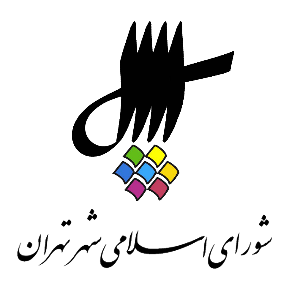 عناوین مندرجاتاعلام رسمیت جلسه و قرائت دستور.قرائت آیاتی از کلام الله مجید.بیانات جناب آقای محسن هاشمی رفسنجانی، ریاست محترم شورای شهر تهرانتذکرات اعضای شورا، آقایان: مجید فراهانی، بشیر نظری و محمد سالارینطق پیش از دستور توسط سرکار خانم بهاره آروین، عضو محترم شورای شهر تهرانارائه گزارش توسط جناب آقای عبدالرضا گلپایگانی، معاونت محترم شهرسازی و معماری شهرداری تهران، در خصوص عملکرد آن معاونتبررسي پلاك ثبتي 77/17523/2 با توجه به نظريه‌ی كميسيون ماده‌ی 7 آیین‌نامه‌ی اجرايي ماده‌ی يكم قانون اصلاح لايحه قانوني حفظ و گسترش فضاي سبز در شهرها و قرائت گزارش كميسيون شهرسازي و معماري به شماره‌ی 12790/816/160/م ‌مورخ 13/12/97بررسي پلاک ثبتي 40/9539/4 با توجه به نظريه‌ی كميسيون ماده‌ی 7 آیین‌نامه‌ی اجرايي ماده‌ی يكم قانون اصلاح لايحه قانوني حفظ و گسترش فضاي سبز در شهرها و قرائت گزارش كميسيون شهرسازي و معماري به شماره‌ی 12758/784/160/م ‌مورخ 27/11/97بررسي پلاک ثبتي 72/3970/79 با توجه به نظريه‌ی كميسيون ماده‌ی 7 آیین‌نامه‌ی اجرايي ماده‌ی يكم قانون اصلاح لايحه قانوني حفظ و گسترش فضاي سبز در شهرها و قرائت گزارش كميسيون شهرسازي و معماري به شماره‌ی 12789/815/160/م ‌مورخ 13/12/97بررسي پلاک ثبتي 6/25635/2395 با توجه به نظريه‌ی كميسيون ماده‌ی 7 آیین‌نامه‌ی اجرايي ماده‌ی يكم قانون اصلاح لايحه قانوني حفظ و گسترش فضاي سبز در شهرها و قرائت گزارش كميسيون شهرسازي و معماري به شماره‌ی 12812/838/160/م ‌مورخ 20/12/97اعلام ختم جلسه و تاریخ تشکیل جلسه آینده1. اعلام رسمیت جلسه و قرائت دستوررئیس {محسن هاشمی رفسنجانی} ـ سلام. آقا ضمن تشکر از اعضای محترم که دقیقاً سر ساعت 9 دقیقاً همه این جا حضور دارند و 14 نفر هستیم و خبرنگاران بله خواهش می‌‌کنم که جلسه امروز زنانه است خواهش می‌‌کنم بروید مردانه نیست. منشی {زهرا نژاد بهرام} ـ بسم الله الرحمن الرحیم. با عرض سلام خدمت همکاران گرامی، مهمانان حاضر در جلسه، کارشناسان محترم، اهالی رسانه و تبریک عید سعید فطر، اصلاحیه‌‌ی برنامه‌‌ی صد و چهل و ششمین جلسه‌‌ی رسمی پنجمین دوره‌‌ی شورای اسلامی شهر تهران، ری و تجریش که به صورت عادی در روز یکشنبه 19 خرداد 1398 از ساعت 9 لغایت 11 در محل تالار شورا برگزار می‌‌شود به شرح ذیل اعلام می‌‌گردد. الف. قرائت آیاتی از کلام الله مجید. ب. نطق پیش از دستور توسط سرکار خانم بهاره‌‌ی آروین عضو محترم شورای اسلامی شهر تهران. ج. دستور جلسه1. ارائه‌‌ی گزارش توسط جناب آقای عبدالرضا گلپایگانی، معاون محترم شهرسازی و معماری شهرداری تهران در خصوص عملکرد آن معاونت. 2. بررسی پلاک‌‌های ثبتی 40/9539/4، 17/2، 77/523، 72/3970/79، 6/25635/2395، 1/2620/33، 345/79، 50/4987/4، 832/42 با توجه به نظریه‌‌ی کمیسیون ماده 7 آیین‌‌نامه‌‌ی اجرایی ماده 1 قانون اصلاح لایحه‌‌ی قانونی حفظ و گسترش فضای سبز در شهرها و قرائت گزارش کمیسیون شهرسازی و معماری. 10. بررسی موارد اصلاحی در اساسنامه‌‌ی نمونه‌‌ی سازمان‌‌های وابسته‌‌ی شهرداری تهران ابلاغی به شماره‌‌ی 160 مورخ 21/11/97 و قرائت گزارش کمیسیون برنامه و بودجه به شماره ثبت 160 مورخ 24/2/1398. 11. بررسی پلاک‌‌های ثبتی 1/893/35، 309/375، 38/123، 1/640 با توجه به نظریه‌‌ی کمیسیون ماده 7 آیین‌‌نامه‌‌ی اجرایی ماده 1 قانون اصلاح لایحه‌‌ی قانونی حفظ و گسترش فضای سبز در شهرها و قرائت گزارش کمیسیون شهرسازی و معماری. 2. قرائت آیاتی از کلام الله مجیدمنشی {زهرا نژاد بهرام} ـ در خدمت جناب آقای مهندس حسین شالچی هستیم. ایشان قاری قرآن و کارشناس ارشد مهندس عمران هستند. مقام ممتاز جهان در مسابقات بین‌المللی سال 2018 بحرین را داشتند و هچنین مقام اول کشور در جشنواره‌‌ی تلاوت‌‌های مجلسی و همچنین مقام اول در مسابقات قرآن سازمان‌‌های نظام مهندسی کشور. آقای شالچی در خدمت شما هستیم. حسین شالچی {قاری قرآن} ـ سلام علیکم و رحمه الله. اعوذبالله من الشیطان الرجیمبِسْمِ اللَّهِ الرَّحْمنِ الرَّحيمِ‏اقْرَأْ بِاسْمِ رَبِّكَ الَّذي خَلَقَ * خَلَقَ الْإِنْسانَ مِنْ عَلَقٍ * اقْرَأْ وَ رَبُّكَ الْأَكْرَمُ * الَّذي عَلَّمَ بِالْقَلَمِ * عَلَّمَ الْإِنْسانَ ما لَمْ يَعْلَمْ * كَلاَّ إِنَّ الْإِنْسانَ لَيَطْغى‏ * أَنْ رَآهُ اسْتَغْنى‏ * إِنَّ إِلى‏ رَبِّكَ الرُّجْعى‏ *صدق الله العلی العظیمصلوات (حضار صلوات فرستادند). منشی {زهرا نژاد بهرام} ـ خیلی ممنون. رئیس {محسن هاشمی رفسنجانی} ـ خیلی ممنون لطف کردید احسنت. خواهش می‌‌کنم زحمت کشیدید. قربان شما، موفق باشید. 3. بیانات محسن هاشمی رفسنجانی، ریاست شورای شهر تهرانرئیس {محسن هاشمی رفسنجانی} ـ خب بسم الله الرحمن الرحیم. ضمن تشکر از اعضای محترم برای حضور به موقع در جلسه‌‌ی امروز شورا، لازم است که عید فطر را که عید بندگی و یوم الله اکبر گفته می‌‌شود به آن را، مجدداً به شهروندان تهرانی تبریک بگویم و همان طور که مستحضر هستید امسال سی‌‌امین سالگرد رحلت امام را هم داشتیم و انتخاب آیت الله خامنه‌‌ای را به عنوان رهبر انقلاب اسلامی. باید بپذیریم که بهترین شکل ارتباط رهبری با مردم و ارتباط مردم با رهبری در واقع‌‌بینی، انصاف و در نظر گرفتن مصالح جامعه تحقق پیدا می‌‌کند و نه تقدیس و غلو و اگر درست عمل شود، موجب تعمیق و تقویت این رابطه می‌‌شود و تخریب و تضعیف ولایت فقیه هم موجب تقویت ایران نمی‌‌گردد. لذا باید این را مد نظر قرار بگیرد، اما در شرایط سخت و دشوار امروز و تشدید تهدیدهای خارجی که روز به روز بعضی از تحریم‌‌ها به آن اضافه می‌‌شود، رسانه‌‌های بیگانه و وابسته به دولت‌‌های متخاصم سعی دارند که نسبت به تخریب اوضاع جاری، تخریب رهبری، انتشار شایعات اقدام کنند که لازم است همه‌‌ی ما با نظر منصفانه نسبت به مسائل جاری کشور اقدام ویژه کنیم و منافع و قدرت ملی را ان‌‌شاءالله در نظر بگیریم. امیدوارم که همه‌‌ی ما بتوانیم در این سالگرد وظایف خودمان را به خوبی انجام بدهیم. سرکار خانم نژاد بهرام اگر، اگر تذکری هست بفرمایید. 4. تذکرات اعضای شورا: مجید فراهانی، بشیر نظری و محمد سالاریمنشی {زهرا نژاد بهرام} ـ دو تا تذکر، بله دو تا تذکر داریم جناب آقای فراهانی بعد هم آقای نظری. مجید فراهانی {عضو شورا} ـ بسم الله الرحمن الرحیم. ضمن تبریک عید سعید فطر خدمت همکاران محترم، خبرنگاران عزیز و بینندگان محترم، تذکر من در خصوص بحث تأخیری است که در ارائه‌‌ی به موقع سند برنامه‌‌ی سوم شهر تهران به وقوع پیوسته. ما در ماده‌‌ی 94 برنامه‌‌ی پنج ساله‌‌ی سوم توسعه‌‌ی شهر تهران تصویب کردیم در ماده‌‌ی 94 که سند برنامه‌‌ی سوم توسعه‌‌ی شهر تهران مشتمل بر برخی از موارد تا پایان اردیبهشت ماه جهت تثبیت به شورای اسلامی شهر تهران ارائه شود که تاکنون که الان در انتهای خرداد هستیم، قریب به 2 ماه است که ما الان در این موعد تأخیر داریم که در این خصوص من تذکری را تنظیم کردم که خدمت عزیزان قرائت می‌‌کنم. رعایت قانون و اجرای مصوبات شورا مهمترین انتظار اعضای شورا از شهردار محترم و مدیران شهرداری تهران است تا با رعایت و اجرای دقیق و به موقع مصوبات شورا، زمینه‌‌ی اداره‌‌ی هر چه بهتر شهر و شهرداری تهران فراهم گردد. بر همین اساس و به منظور تأکید بر اجرای دقیق و به موقع تکالیف قانونی به عنوان نماینده‌‌ی مردم شریف تهران در اجرای بند 3 ماده‌‌ی 71 قانون شوراهای اسلامی کشور درباره‌‌ی اجرای لزوم و به موقع ماده‌‌ی 94 برنامه‌‌ی پنج ساله‌‌ی توسعه‌‌ی سوم شهر تهران از 1398 تا 1402 مصوب سال 97 درباره‌‌ی ارائه‌‌ی به موقع سند برنامه‌‌ی سوم توسعه‌‌ی شهر تهران تذکر می‌‌دهم. بر اساس ماده‌‌ی 94 برنامه‌‌ی پنج ساله‌‌ی سوم توسعه‌‌ی شهر تهران، شهرداری تهران موظف گردید با توجه به چشم انداز، مأموریت، استراتژی‌‌ها و اهداف سند برنامه را مشتمل بر موارد ذیل حداکثر تا پایان اردیبهشت ماه سال 98 تهیه و برای تصویب به شورا ارائه نماید. مواردی که در خصوص سند قابل احصاء بود شامل 1. اقدامات و برنامه‌‌های اجرایی، تصویب کلان برنامه، جداول کمی شاخص شامل شاخص‌‌های کمی مواد برنامه و هدف‌‌گذاری برای آن‌‌ها در قالب ارائه‌‌ی جداول منابع و مصارف، برنامه‌‌های راهبردی فرابخش شهرداری و برنامه‌‌های موضوع‌‌های اولویت‌‌دار تا سطح عملیاتی و نحوه‌‌ی تأمین، تجهیز و منابع مورد نیاز، منابع فیزیکی انسانی، فنی و مالی مورد نیاز و نهایتاً نحوه‌‌ی تأمین مالی منابع مورد نیاز برای تحقق اهداف برنامه‌‌ی سوم تا پایان اردیبهشت ماه تهیه و برای تصویب به شورا ارائه گردد که متأسفانه علی رغم اتمام مهلت مقرر قانونی، شاهد اقدام و ارائه‌‌ی سند برنامه از سوی شهرداری تهران نبوده‌‌ایم که شایسته است اقدام لازم از سوی شهرداری در اسرع وقت صورت گیرد. امیدوارم با اقدام به موقع، مؤثر و اهتمام جناب آقای دکتر حناچی، شهردار محترم تهران در ارائه‌‌ی هر چه سریع‌‌تر سند برنامه و همراهی یکایک عزیزان و همکاران محترم در جریان بررسی و تصویب سند برنامه، شاهد تبیین نقشه‌‌ی راه برنامه‌‌ی پنج ساله سوم به عنوان ملاک عمل مدیریت شهری در افق 1402 باشیم. خدایا چنان کن سرانجام کار تو خشنود باشی و ما رستگار. منشی {زهرا نژاد بهرام} ـ متشکر. آقای نظری. بشیر نظری {عضو شورا} ـ بسم الله الرحمن الرحیم. با سلام خدمت همکاران، مهمانان و خبرنگاران گرامی. در روزهای پایانی ماه مبارک رمضان متأسفانه آقای مهدی حاجتی همکار عزیزمان در شورای شهر شیراز که یکی از جوانان دغدغه‌‌مند و مسئولیت‌‌پذیر کشور است، برای اجرای حکمی یک سال روانه‌‌ی زندان شد و شهر شیراز از حضور نماینده‌‌ی دلسوز و پیگیر در شورا محروم شد. امیدوارم شورای عالی استان‌‌ها و همچنین مجلس شورای اسلامی به موضوع ورود کرده و نتایج بررسی‌‌های خود را در این خصوص اعلام کنند تا هر گونه شائبه در خصوص این حکم یا اجرای آن به اعتماد مردم آسیب بیشتر وارد نکند. تذکر نخست بنده بی‌‌مناسبت با ایامی که می‌‌گذرانیم نیست. در هفته‌‌ی محیط زیست هستیم و متأسفانه برخی از خبرها از احتمال تولید خودروهای سواری، دیزلی حکایت دارد. هفته‌‌ی گذشته بود که رئیس سازمان حفاظت از محیط زیست اعلام کرد که مرکز تحقیقات موتور ایران خودرو از حدود یک دهه‌‌ی پیش مطالعاتی روی موتور دیزلی انجام داده و به دنبال تولید و توسعه‌‌ی موتورهای دیزلی است. اگر چنین اتفاقی رخ دهد، شاهد افزایش آلودگی هوا در شهر تهران خواهیم بود. البته فناوری روز دنیا و استانداردهای اروپا خودروهای دیزلی کم آلاینده تولید می‌‌کند و این اتفاقی عجیب نیست، اما اولاً آن فناوری در اختیار ما نیست و ثانیاً کشورهایی که دارای چنین فناوری هستند، خود به دنبال تغییر خط تولید و روی آوردن به سمت خودروهای برقی هستند و اینکه ما مسیر آزموده را دوباره بیازماییم شاید منطق زیادی همراه نداشته باشد. در همین راستا لازم است نه تنها از تولید چنین خودروهایی جلوگیری شود بلکه کم کم خودروهای سنگین دیزلی موجود نیز باید از چرخه‌‌ی تردد در پایتخت خارج شوند. تذکر دوم بنده مربوط به فیش حقوقی مدیران شهرداری و همچنین وسایل نقلیه‌‌ی در اختیار آنان است. متوجه شدم که برخی از مدیران شهرداری علاوه بر خودروهایی که در اختیار دارند و برای آن هزینه‌‌های جاری مصرفی نیز دریافت می‌‌کنند، حدود 400000 تومان نیز به عنوان هزینه‌‌ی ایاب و ذهاب دریافت می‌‌کنند که این دریافتی قابل قبول نیست. با توجه به وضعیت بحرانی مالی شهرداری نیاز به بازنگری جدی در پرداخت این مبلغ به این عزیزان احساس می‌‌شود. لازم است به کارمندان عادی و بدنه‌‌ی کارشناسی شهرداری توجه بیشتری صورت گیرد و هزینه‌‌های مازاد و غیرضروری مدیران کاهش یابد و لازم است شورا در این‌‌گونه موارد حساسیت بیشتری از خود نشان دهد. افزایش توان کارشناسی شورا به طور طبیعی به رصد بیشتر و دقیق‌‌تر این‌‌گونه اتفاقات نادرست منجر خواهد شد و وظیفه‌‌ی نظارتی شورا به شکلی دقیق‌‌تر اجرا می‌‌شود. ممنون از توجه شما. منشی {زهرا نژاد بهرام} ـ خیلی متشکر. آقای سالاری. رئیس {محسن هاشمی رفسنجانی} ـ یک 8:30 کامل بود چند تا خبر پشت سر هم را شما ... بشیر نظری {عضو شورا} ـ علت آن این است که هفته‌‌ی گذشته هم می‌‌خواستم تذکر بدهم فرصت نشد ... رئیس {محسن هاشمی رفسنجانی} ـ ولی الان ساعت 9:20 دقیقه است، 8:30 نیست. بشیر نظری {عضو شورا} ـ از حضرتعالی خواهش کردم که تذکر بدهم، فرمودید جلسه‌‌ی بعد، گفتم پس مجبور می‌‌شوم دو تا تذکر را همزمان قرائت کنم شما ... رئیس {محسن هاشمی رفسنجانی} ـ سه تا بود البته. بشیر نظری {عضو شورا} ـ نه دیگر دو تا بود. اولی آن‌‌که ... رئیس {محسن هاشمی رفسنجانی} ـ حاجتی بود. بشیر نظری {عضو شورا} ـ اولی آن درد دل بود. رئیس {محسن هاشمی رفسنجانی} ـ بعد محیط زیست، بعد دیزل، بعد خودرو بعد ... چند تا پشت سر هم البته اشکال ندارد دیگر از وقت‌‌تان استفاده کردید ولی در خدمتتان هستیم. نفر بعدی. منشی {زهرا نژاد بهرام} ـ آقای سالاری. محمد سالاری {عضو شورا} ـ بسم الله الرحمن الرحیم. رئیس {محسن هاشمی رفسنجانی} ـ ابلاغ این‌‌ها را سه تا کنید که من بتوانم جدا جدا ابلاغ کنم. بشیر نظری {عضو شورا} ـ چشم. محمد سالاری {عضو شورا} ـ من هم ضمن تبریک عید گذشته و آرزوی قبولی طاعات و عبادات ... همه‌‌ی همکاران محترم و حضار گرامی، تذکر من در خصوص بحث تخلفات ساختمانی و عدم اجرای تبصره‌‌ی هفتم قانون ماده‌‌ی 100 شهرداری‌‌ها هست. همان طور که همکاران محترم و مدیران محترم شهرداری که حالا در حوزه‌‌ی شهرسازی و معماری هم در جلسه حضور دارند و استحضار دارند، متأسفانه ما شاهد هستیم که در شهر تهران علی رغم سازوکارهای متعددی که در خصوص کاهش تخلفات ساختمانی وجود دارد، همچنان روند تخلفات ساختمانی رو به افزایش هست که هم آمار پرونده‌‌هایی که به کمیسیون‌‌های ماده 100 برای رسیدگی در اصل ارسال می‌‌شود حکایت از آن دارد و هم توافقاتی که در کمیسیون‌‌های داخلی مناطق انجام می‌‌شود و اساساً آن پرونده‌‌هایی که به لحاظ درآمدزایی برای شهرداری تهران خب درآمد قابل توجهی را به دنبال دارد، به کمیسیون‌‌های ماده 100 اساساً ارسال نمی‌‌شود و ما در قانون ماده 100 شهرداری‌‌ها تبصره‌‌ای داریم به عنوان تبصره‌‌ی 7 که در اصل مربوط به عوامل شهرداری، مأمورین شهرداری و مهندسین ناظر هست که در فرآیند بروز تخلف در اصل، اعمال این تبصره باعث شود که اساساً از شکل‌‌گیری تخلف جلوگیری کند و متأسفانه باید بگوییم الان در شهرداری تهران اعمال تبصره‌‌ی 7 به نوعی انجام نمی‌‌شود. لذا از هیئت رئیسه‌‌ی محترم تقاضا دارم که تذکر من را ... رئیس {محسن هاشمی رفسنجانی} ـ آره با گوشی صحبت نکنید. محمد سالاری {عضو شورا} ـ تذکر در خصوص عدم جلوگیری از تخلفات ... رئیس {محسن هاشمی رفسنجانی} ـ تذکر وارد است. محمد سالاری {عضو شورا} ـ ساختمانی و عدم اجرای تبصره‌‌ی هفتم ماده 100 قانون شهرداری‌‌ها در شهرداری تهران. در شهرداری تهران تخلفات ساختمانی و پرونده‌‌های آن سهم بزرگی از ساخت و ساز در شهر را شامل می‌‌گردد، به صورتی که در سال‌‌های گذشته تعداد پرونده‌‌های بررسی شده در کمیسیون‌‌های ماده‌ی 100 شهرداری تهران حدود 1/1 برابر تعداد پروانه‌‌های صادره در شهر تهران بوده. البته باید تخلفات رسیدگی شده در کمیسیون‌‌های داخلی مناطق 22گانه‌‌ی شهر تهران را هم به این آمار اضافه نمود که آن‌‌ها نیز سهم قابل توجهی را به خود اختصاص می‌‌دهند. به طور مثال در منطقه‌‌ی 2 شهرداری تهران مساحت تخلفات رسیدگی شده در کمیسیون داخلی منطقه که در کمیسیون شهرسازی مورد بررسی قرار گرفته، با مساحت تخلفات رسیدگی شده در کمیسیون ماده 100 برابری می‌‌کند. یعنی به همان میزانی که پرونده‌‌ به کمیسیون‌‌های ماده 100 ارسال شده در منطقه در اصل رسیدگی شده و ارسال نشده که در مجموع نشان می‌‌دهد تعداد پرونده‌‌های رسیدگی شده با موضوع تخلفات ساختمانی سهم بیشتری از پروانه‌‌های صادره در شهر تهران در ساخت و سازهای تهران را بازی می‌‌کند. در این بین نقش مأموران شهرداری تهران در رسیدگی به تخلفات و اجرای ماده‌‌ی 100 قانون شهرداری‌‌ها با وجود تسهیلات قانونی موجود علاوه بر وظایف مطروحه در مورد مهندسان ناظر، نقش بسیار تعیین‌‌ کننده‌‌ای است که متأسفانه در شهرداری تهران مغفول مانده است. مطابق فرازی از تبصره‌‌ی هفتم لایحه‌‌ی قانونی اصلاح تبصره‌‌های ماده 100 قانون شهرداری‌‌ها مصوب 27 شهریور 58 شورای انقلاب، مأموران شهرداری نیز مکلف هستند در مورد ساختمان‌‌ها نظارت نمایند و هرگاه از موارد تخلف در پروانه به موقع جلوگیری نکنند و یا در مورد صدور گواهی انطباق ساختمان با پروانه مرتکب تقصیری شوند طبق مقررات قانونی به تخلف آن‌‌ها رسیدگی می‌‌شود و در صورتی که عمل ارتکابی مهندسان ناظر و مأموران شهرداری واجد جنبه‌‌ی جزایی هم باشد، از این جهت نیز قابل تعقیب خواهند بود. در صورتی که عمل ارتکابی مهندسان ناظر و مأموران شهرداری واجد جنبه‌‌ی جزایی هم باشد از این جهت نیز قابل تعقیب خواهند بود. با عنایت به موارد مطروحه و صراحت تبصره‌‌ی هفتم ماده‌ی 100 نسبت به عدم اجرای کامل این تبصره در شهرداری تهران به شهردار محترم تهران تذکر داده و خواستار رسیدگی و اجرای به موقع و دقیق مفاد تبصره‌‌ی 7 قانون شهرداری‌‌ها با تدوین آیین‌‌نامه‌‌ها و سازوکارهای مربوطه هستم. ما جلسه‌‌ای که اخیراً در ستاد هماهنگی کمیسیون‌‌های ماده 100 داشتیم، گزارشی که از منطقه‌‌ی 1 شهرداری تهران خواستیم و مدیران حوزه‌‌ی شهرسازی و معماری هم حضور داشتند، اساساً علناً آن جا اعتراف کردند که ما هیچ سازوکاری برای اجرای تبصره‌‌ی 7 در شهرداری تهران نداریم و الان عملیاتی نمی‌‌شود. رئیس {محسن هاشمی رفسنجانی} ـ بفرمایید. دست شما درد نکند خانم آروین بفرمایید. منشی {زهرا نژاد بهرام} ـ خیلی متشکرم. 5. نطق پیش از دستور توسط بهاره آروین، عضو شورای شهر تهرانمنشی {بهاره آروین} ـ بسم الله الرحمن الرحیم. با عرض تبریک ایام سعید عید فطر و آرزوی قبولی طاعات همه‌‌ی عزیزان. نطق پیش از دستور خودم را تقدیم می‌‌کنم. به نام مردم، به کام بساز بفروش‌‌ها. به نام مردم به کام بساز بفروش‌‌ها، بیش از 25 سال است که شهرداری تهران شهر را در همدستی و توافق نانوشته‌‌ا‌‌ی با بساز بفروش‌‌ها اداره کرده است. نشان به آن نشان که در دوره‌‌ی قبلی مدیریت شهری، ضرایب دفترچه‌‌ی ارزش معاملاتی املاک که مبنای محاسبه‌‌ی دریافت هر نوع عوارض ساخت و ساز در تهران است از سال 93 به روز نشده بود. این در حالی است که قیمت مسکن و همچنین دیگر هزینه‌‌های ساخت و ساز در این سال‌‌ها افزایش قابل توجهی یافته بود. سؤال به جایی است اگر پرسیده شود در حالی که منبع اصلی درآمد شهرداری تهران از محل وصول انواع عوارض ساخت و ساز است، چرا و چه طور شهرداری تهران با ثابت نگه داشتن نرخ عوارض ساختمانی و عدم به روز‌‌رسانی آن مطابق با نرخ تورم سالانه، کاهش درآمدهای شهرداری را به جان خریده بود؟ چه طور شهرداری تهران حاضر شده بود با نادیده گرفتن منافع شهر و شهروندان تهرانی، آسمان و فضای شهر را به ثمن بخس بفروشد؟ شورای شهر چهارم چه طور در برابر حراج این منافع شهر و شهروندان سکوت کرده بود؟ پاسخ همه‌‌ی این سؤالات یک چیز است، بیش از 25 سال است که شهرداری تهران شهر را در همدستی و توافق نانوشته‌‌ای با بساز بفروش‌‌ها اداره کرده است. تعادلی شوم که میان چند صد نفر انبوه‌‌سازان پایتخت، رأس مدیریت شهرداری تهران و مدیران میانی در بدنه‌‌ی شهرداری تهران برقرار شده بود که هم با ناچیز بودن مبلغ رسمی عوارض، منافع انبوه‌‌سازان پایتخت تأمین شود هم امکان انجام انواع تخلفات و توافقات خارج از ضوابط فراهم شود تا به هر ضرب و زور که شده، درآمد شهرداری به اندازه‌‌ای تأمین شود که کفاف سودای ریاست جمهوری را بدهد و هم سهم مدیریت‌‌های میانی از این موافقت‌‌ها و چشم بستن بر تخلفات و توافقات خارج از ضوابط در جیبشان قرار گیرد و این داستان تهران بوده است. شهری که فضا و آسمانش به حراج گذاشته شده است تا اضلاع این مثلث در تمام این سال‌‌ها هوای منافع یکدیگر را داشته باشند. آن‌‌چنان که نرخ رسمی عوارض چند سال به روز نشود و میزان عوارض نسبت به تورم بخش مسکن آن‌‌چنان ناچیز باشد که با هیچ عقل سلیمی هم‌‌خوان نباشد و شهرداری و شورای شهر در دوره‌‌ی قبل هم قدم از قدم برای اصلاح این وضع برندارند. چرا که آن شرکای همدست بیش از هر کس دیگری در این شهر برای حفظ وضع موجود و تأمین منافعشان در این شهر تلاش کرده‌‌اند و می‌‌کنند. در آبان ماه سال 97 شورای شهر تهران اولین گام را برای برهم زدن این تعادل سیاه و پیگیری و بازگرداندن منافع شهر و شهروندان برداشت و در قالب تبصره‌‌ی 15 مصوبه‌‌ی اصلاحیه‌‌ی نحوه‌‌ی اخذ مطالبات شهرسازی، شهرداری تهران را مکلف کرد حداکثر ظرف مدت 2 ماه نرخ عوارض را مطابق با آخرین ضرایب دفترچه‌‌ی ارزش معاملاتی املاک محاسبه و جهت تصویب به شورای شهر ارائه کند. به گونه‌‌ای که از ابتدای سال 98 میزان عوارض بر مبنای آخرین ضرایب دفترچه‌‌ی ارزش معاملاتی املاک، محاسبه و اخذ شود. پس از تذکرات و پیگیری‌‌های مکرر در شورای شهر بالاخره در بهمن ماه 97 و در حالی که مهلت قانونی لوایح مرتبط با عوارض سالانه رو به اتمام بود، شهرداری تهران نسبت به انجام تکلیف قانونی مقرر در مصوبه‌‌ی پیش گفته اقدام کرد و لایحه‌‌ی به روز‌‌رسانی شده‌‌ی نرخ عوارض ساختمانی را به شورای شهر ارائه کرد که در نهایت در قالب مصوبه‌‌ی عوارض افزایش ارزش قانونی ناشی از طرح‌‌های توسعه‌‌ی شهری و پارکینگ محله‌‌ای به تصویب رسید و در مهلت 15 روزه‌‌ی مقرر شده در قانون هم هیچ اعتراضی از سوی هیئت تطبیق مستقر در فرمانداری دریافت نشد و مصوبه‌‌ی شورای شهر تهران توسط شهردار تهران به معاونت ذیربط ابلاغ شد. اما از ابتدای سال 98 که موعد اجرای مصوبه بود، همه چیز رنگ دیگر گرفت و اضلاع به جا مانده از آن شرکای همدست از همه‌‌ی توان پیدا و پنهانشان برای بازگرداندن قطار به ریل قبلی استفاده کردند. نامه‌‌نگاری‌‌هایی از سوی برخی مراکز صورت گرفت که به شکلی غیرقانونی و فارغ از اختیارات و وظایف مصرح در قانون، خواستار توقف در اجرای مصوبه‌‌ی شورا بودند. بعد مصاحبه‌‌هایی انجام شد و صداهایی از این‌‌ طرف و آن طرف که بله نرخ عوارض افزایش قابل توجهی یافته است و در این اوضاع وانفسای اقتصادی این افزایش قابل پذیرش نیست. پای مردم به میان کشیده شد. مردم، مرغ عزا و عروسی همه‌‌ی مسئولین و گروه‌‌های ذینفعی که پیگیری منافع گروهی و صنفی‌‌شان را از گلوی بی‌‌صدای مردم فریاد می‌‌کشند. حالا هر روز یک نامه می‌‌آید و یک مکاتبه که مصوبه‌‌ی شورا را متوقف کنید. همه‌‌ی آن هم به نام مردم. مردمی که آه ندارند با ناله سودا کنند، چرا که قیمت قوت روزانه‌‌‌‌شان سر به فلک کشیده است. همان مردمی که گوشت که برایشان زیادی عیانی است، پیاز و سیب‌‌زمینی را باید با چند صد درصد افزایش قیمت خریداری کنند. همین مردم شده‌‌اند پیراهن عثمان کسانی که در لوای مردم مردم گفتن برای حفظ آن همدستی 25 ساله و تأمین منافع چند صد انبوه‌‌ساز پایتخت تمام تلاششان را می‌‌کنند و در حالی که نرخ مصوب و به روزرسانی شده‌‌ی عوارض ساختمانی همچنان به زحمت به دو درصد قیمت نهایی املاک چند میلیاردی می‌‌رسد، از افزایش نرخ عوارض در این شرایط وانفسای اقتصادی ذکر مصیبت می‌‌خوانند. لابی این گروه‌‌های ذینفع و ذی‌‌نفوذ آن‌‌چنان قدرتمند است که یکی از تبصره‌‌های مصوبه را ملاک ضرورت تجدید نظر و تعدیل و کاهش در نرخ‌‌های مصوب قرار دادند و در حالی که همه‌‌ی استدلال‌‌ها نشان می‌‌دهد که مصوبه‌‌ی شورا هم به نفع منافع شهر است و هم بر اساس نرخ تجمیعی تورم در حوزه‌‌ی مسکن از سال 93 تاکنون منطقی و حتی خیلی کمتر از تورم رخ داده در حوزه‌‌ی مسکن است، اما باز هم هر روز یک نامه و مکاتبه می‌‌شود که شهرداری ضرایب تعدیلی ارائه کند و از آن طرف هم درآمدها به دلیل همین بلاتکلیفی و انتظار برای ارائه و تصویب نرخ‌‌های تعدیل شده کاهش قابل توجهی یافته است. از همه‌‌ی همکارانم در شورای شهر و شهرداری تهران تقاضا می‌‌کنم متعهدانه پای منافع شهر و شهروندان تهرانی بایستند و با هرگونه کاهش ناموجه نرخ عوارض که تحت فشار گروه‌‌های ذی‌‌نفوذ انجام می‌‌شود، مخالفت کنند. از همه‌‌ی همکارانم دعوت می‌‌کنم اقدام ارزشمندشان در به روز کردن نرخ عوارض و دریافت سهم شهر و شهروندان از ساخت و سازهای انجام شده در شهر را با قوت پیگیری کنند و نگذارند به نام مردمی که بیش از هر کس دیگری مستحق بهره‌‌مندی از درآمدهای شهر هستند، فضا و آسمان این شهر مفت به حراج گذاشته شود تا منافع چند صد نفر انبوه‌‌ساز پایتخت تأمین شود و همدستی شوم از بین رفته در سال‌‌های قبل مجدداً برقرار شود. متشکرم. منشی {زهرا نژاد بهرام} ـ خیلی متشکر. بگویم آقای هاشمی دستور را ... آقای گلپایگانی در خدمت شما هستیم. 6. ارائه گزارش توسط عبدالرضا گلپایگانی، معاونت شهرسازی و معماری شهرداری تهران، در خصوص عملکرد آن معاونتعبدالرضا گلپایگانی {معاون شهرسازی و معماری شهرداری تهران} ـ سلام علیکم. بسم الله الرحمن الرحیم. با گرامیداشت نام و یاد امام خمینی بنیانگذار جمهوری اسلامی و تبریک ایام مبارک و فرخنده‌‌ی عید فطر، با اجازه‌‌ی جناب رئیس و اعضای محترم شورای شهر تهران، گزارش خلاصه‌‌ای از عملکرد معاونت معماری شهرسازی در طی سال 97 و ابتدای سال 98 را تقدیم می‌‌کنم. معاونت معماری شهرسازی ساختار سازمانی آن به صورت خلاصه در ادارات کلی که در تصویر نشان داده شده است دو تا سازمان، دو تا دبیرخانه، دبیرخانه‌‌ی کمیسیون ماده 100 و دبیرخانه‌‌ی کمیسیون ماده‌‌ی 5، ادارات کل معماری ساختمان، تدوین ضوابط، طرح‌‌های شهری و اداره کل برنامه‌‌ریزی خلاصه شده. تعداد پرسنل معاونت به غیر از سازمان‌‌ها 333 نفر است، 333 نفر 30 نفر آن‌‌ها مدرک دیپلم دارند، 24 نفر کاردان و بقیه کارشناس و کارشناس ارشد و دکتری یعنی از این 333 نفر نزدیک 280 نفرشان مدارک بالای کارشناسی دارند. از نظر سابقه‌‌ی کار تقریباً سن سابقه‌‌ی کار همکاران من در معاونت معماری و شهرسازی در ستاد، حدود 15 سال است. از نظر ارتباط با مناطق، 333 نفری که در ستاد حضور دارند، تقریباً با 1500 نفر پرسنل صف که در مناطق هستند در معاونت‌‌های معماری و شهرسازی و در نواحی فعالیت می‌‌کنند، در خصوص انجام اقداماتی شامل انتظام‌‌بخشی به کالبد و فضای شهر، ساماندهی و ارتقاء کیفیت معماری و منظر شهری، کنترل کیفیت ساخت و ساز و جلوگیری از تخلفات ساختمانی، هوشمندسازی و مکانیزاسیون، بلند نیستم بگویم فرآیندهای شهرسازی، حفاظت و صیانت از حریم، فعالیت می‌‌کنند. من در واقع فعالیت‌‌های حوزه‌‌ی شهرسازی را در این تصویری که نشان داده در چند سرفصل خلاصه کردم. ابتدا انتظام‌‌بخشی به کالبد و فضای شهری. در حوزه‌‌ی معاونت معماری و شهرسازی در حال حاضر 22 طرح موضعی و موضوعی در واقع در حال انجام و تکمیل است که این 22 تا طرح اهمیت بسیار زیادی برای شهر تهران دارند. عناوین هر کدام از این پروژه‌‌ها خود عنوان نشان می‌‌دهد که اهمیت آن در واقع برای توسعه‌‌ی فضای کالبدی و ساماندهی آینده‌‌ی شهر تهران حائز چه اهمیتی است. تدوین برنامه‌‌ی عملیاتی پهنه‌‌ی G322 که از جهت حفاظت محدوده‌‌های طبیعی شهر تهران حائز اهمیت بسیاری است و لیستی که حالا خواندن تک تکشان را من اجتناب می‌‌کنم. لطف کنید اسلایدهای بعدی را بیاورید. باز هم اسلاید بعدی، اگر این محدوده‌‌ی در واقع قانونی شهر تهران باشد پروژه‌‌های ما این محدوده G321 محدوده S221 و S222 که کلیات طرح آن در کمیسیون ماده‌ی 5 تصویب شده. دریاچه‌‌ی شهدای خلیج فارس که طرح موضعی برای آن تهیه می‌‌شود، منطقه‌‌ی 22 شهرداری تهران که طرح آن در شورای عالی معماری و شهرسازی در حال رسیدگی نهایی است. بحث زمین‌‌های ذخیره‌‌ی شهری، بحث گسل‌‌های شهر تهران و پهنه‌‌های گسلی که از تکالیف طرح جامع است. دره‌‌ی فرحزاد، محدوده‌‌ی کن، محدوده‌‌ی اوین درکه، بوستان ولایت که سند راهبردی آن را در حال تهیه هستیم، محور دماوند که طرح آن تقریباً نهایی شده و آماده‌‌ی ارسال به کمیسیون ماده 5 است، پادگان 06 که اقدامات پیگیرانه‌‌ی حوزه‌‌ی معاونت شهرسازی ظرف 6، 7 ماه گذشته منجر به توافقات خیلی خوبی دارد می‌‌شود که ان‌‌شاءالله در هفته‌‌های آینده نتیجه نهایی آن را خدمت اعضای محترم شورای شهر اعلام خواهیم کرد. دوشان تپه باز به همین ترتیب یکی دیگر از پادگان‌‌های شهر تهران است که طرح آن آماده‌‌ی ارسال به کمیسیون ماده 5 شده، محدوده‌‌ی 120 هکتاری برج میلاد، محدوده‌‌ی میدان آزادی، خیابان فدائیان اسلام به عنوان محور تجارت جهانی که یکی از با اهمیت‌‌ترین خیابان‌‌های شهر تهران است که پیوند بین محدوده‌‌ی قدیمی شهر تهران و شهر ری را فراهم می‌‌کند و طرح آن تقریباً تا 85 درصد پیشرفت فیزیکی دارد. بحث محدوده‌‌ی نفرآباد در جوار حرم حضرت عبدالعظیم حسنی، میدان امام خمینی، میدان بهارستان، میدان منیریه که طرح آن تصویب شده در کمیسیون ماده 5، یکی از پروژه‌‌های ما که محدوده‌‌ی منطقه‌‌ی 22 است و الزامی بوده که از طرف شورای عالی شهرسازی و معماری به شهرداری تهران اعلام شده بود، راهبردهای اساسی تهیه‌‌ی طرح تفصیلی بازنگری منطقه‌‌ی 22 را من به صورت خلاصه، کنترل جمعیت‌‌پذیری، حفاظت از محیط زیست در تمام تصمیم‌‌گیری‌‌ها، ارتقاء کیفیت زیست و سکونت محلی، باز تعریف ساختار فضایی در انطباق با شبکه‌‌ی حمل و نقل همگانی، رویکرد TOD برای اولین بار در شهر تهران در طرح تفصیلی منطقه‌‌ی 22 عملیاتی و به تصویب شورای عالی شهرسازی و معماری کلیات آن رسیده و توجه به نقش فرامنطقه‌‌ای فراغتی منطقه‌‌ی 22 شهرداری تهران که مراحل نهایی تصویب آن را در کمیسیون ماده 5 در شورای عالی شهرسازی و معماری می‌‌گذراند. در مجموع، در مجموع نزدیک 44 درصد از سطح شهر تهران زیر پوشش همین پروژ‌‌‌‌ه‌‌هایی هستند که خدمت شما عرض کردم یعنی از ششصد و هفتاد هشتاد هکتار محدوده‌‌ی شهر تهران، 44 درصد آن این 22 تا عنوانی هستند که از تکالیف طرح جامع یا برنامه‌‌ی 5 ساله‌‌ی شهرداری تهران بودند. بحث بعدی ساماندهی و ارتقاء کیفیت و نما و منظر شهری تهران است. کمیته‌‌های تخصصی که با کمک شورای محترم شهر در واقع ارتقاء پیدا کرد، اعضا و در ترکیب اعضای آن تغییراتی در آن ایجاد شد. در طی سال گذشته برای مناطق 22گانه 720 جلسه تشکیل شده که 20000 پرونده رسیدگی شده که 12000، 12470 طرح مورد تأیید قرار گرفته. در بناهای شاخص که در حوزه‌‌ی معاونت معماری شهرسازی جلسات آن برگزار می‌‌شود، 43 جلسه، 155 طرح مورد رسیدگی و 75 طرح مورد تصویب قرار گرفتند که انصافاً تأثیر بسزایی در تغییر رویکرد و توجه به نمای شهری ایجاد شده است. برنامه‌‌ی راهبردی برای طراحی شهری و مدیریت منظر شهری توسط یکی از مشاوران به نام و خوب کشور در حال تهیه است که حدود 60 درصد پیشرفت فیزیکی دارد. تدوین ضوابط هماهنگی، تداوم و انسجام بصری نماهای شهری برای مناطق 1، 13 و 19 علاوه بر اینکه کمیته‌‌های نما کارشان را به صورت موردی دارند انجام می‌‌دهند، ما ضوابط طراحی نما را هم به صورت پایلوت در این سه منطقه انجام دادیم که این هم مراحل تقریباً نهایی آن را سپری می‌‌کند، تدوین دستورالعمل ساماندهی نمای بناهای مرتبط با شهرداری، خود بناهای شهرداری به عنوان بناهایی که در شهر باید شاخص‌‌تر از بقیه‌‌ی بناها باشند مورد توجه ویژه قرار گرفته و برگزاری همایش تخصصی نما با محوریت مصالح و جزئیات اجرایی، کمیته‌‌ای در معاونت معماری و شهرسازی هست برای معماری مساجد و نمادهای مذهبی که این هم تأثیر بسیار خوبی در طراحی مساجد و بناهای مذهبی در شهر تهران داشته. دستورالعملی به صورت مکتوب تهیه شده که برای طراحی مساجد برای اولین بار یک MANUEL برای طراحان طراحی شده، یک راهنمای طراحی تهیه شده که در اختیار طراحان قرار می‌‌گیرد که کارشان بر اساس این دستورالعمل قضاوت می‌‌شود در کمیته‌‌های نما که کار مستمر و به اصطلاح از دوره‌‌ی قبل مدیریت شهری هم این کار شروع شده بود و مراحل پایانی آن در زمان جناب آقای دکتر حجت به انجام رسانده شده در شهرداری تهران. بحث مناسب‌‌سازی فضاهای شهری برای ناتوانان جسمی، حرکتی و اقشار خاص جامعه، جلسات مداوم تقریباً 4 جلسه طی 7، 8 ماه گذشته تشکیل شده. برای کارگروه‌‌ها 14 جلسه و در مناطق هم 35 جلسه که منجر به یک سری اقدامات اجرایی و عملیاتی شده. ما 88 پروژه را در دستور کار قرار دادیم که برای هر منطقه یک بوستان، دو ساختمان و یک خیابان را در معرض مناسب‌‌سازی قرار دادیم. یک مطالعاتی برای طرح جامع مناسب‌‌سازی شهر تهران و اولویت‌‌بندی اقدامات اجرایی در جهت مناسب‌‌سازی در حال تهیه است. خیابان انقلاب را به عنوان محور پایلوت برای انجام کلیه‌‌ی مسائل مرتبط با مناسب‌‌سازی، در مدیریت گذشته اقدامات خوبی در این زمینه انجام شده، ما برای تکمیل آن داریم عملیات اجرایی آن را برنامه‌‌ریزی می‌‌کنیم. راهبری پروژه‌‌ی شهر دوستدار کودک در مرکز مطالعات و برنامه‌‌ریزی با همکاری معاونت، برگزاری دوره‌‌های آموزشی ضوابط مناسب‌‌سازی و اتفاق جدیدی که مصوبه‌‌ی آخرین جلسه‌‌ی شورای مناسب‌‌سازی، کمیته‌‌ی مناسب‌‌سازی ما بود، طرح‌‌های شهرداری تهران، پروژه‌‌های شهرداری تهران را قبل از افتتاح یک گروه از کمیته‌‌ی مناسب‌‌سازی ابتدا بررسی می‌‌کنند که با معیارهای مناسب‌‌سازی اگر منطبق نباشد اجازه‌‌ی افتتاح پروژه را به آن نخواهیم داد که در 2 تا افتتاح گذشته ما تقریباً 3 تا از پروژه‌‌های شهرداری تهران را اجازه‌‌ی افتتاح ندادیم و منوط کردیم به تکمیل و اصلاح ایراداتی که از جنبه‌‌ی مناسب‌‌سازی داشت. بحث کنترل کیفیت ساخت و ساز بعد از تقریباً 2 سال تعطیلی کمیته‌‌ی 5 نفره‌‌ای که در قانون پیش‌‌بینی شده، مشترک بین سازمان نظام مهندسی، وزارت راه و شهرسازی و شهرداری تهران را تشکیل دادیم از جهت ارتباط سازمان‌‌دهی شده بین ارکان اصلی کنترل کیفیت ساخت و ساز. پایش مستمر گودهای رها شده و خطرناک در شهر، ارتقاء کیفیت بازدید کارشناسان نواحی، موردی که جناب آقای دکتر سالاری هم تذکر دادند، ما در خصوص نظارت شهرداری بر روند ساخت و ساز برنامه‌‌ی جدی در دستور کار داریم. نحو‌‌ه‌‌ی بازدید، نحوه‌‌ی گزارش‌‌گیری و نحوه‌‌ی کنترل و برخورد با تخلفات کارمندان شهرداری به صورت جدی در دستور کار ما هست که حتماً تذکر جناب آقای سالاری هم در جهت تسریع اقدامات همکاران من مؤثر خواهد بود. تفاهم‌‌نامه‌‌ای با سازمان آتش نشانی تنظیم کردیم برای پایش ساختمان‌‌های زیر 6 طبقه از جهت کنترل مسائل مربوط به آتش. ما در ساختمان‌‌های زیر 6 طبقه تا حالا بحث مبحث 3 مقررات ملی ساختمان کنترل نمی‌‌شد. تفاهم‌‌نامه‌‌ای با سازمان آتش نشانی تنظیم کردیم، منتها برای اینکه فرآیند صدور پروانه طولانی نشود و مشکلاتی که الان اربابان رجوع دارند تکرار نشود، نحوه‌‌ی کنترل را سازوکارش را تغییر دادیم و از طریق دفاتر خدمات الکترونیکی که آموزش دیدند این کنترل‌‌ها قرار است اتفاق بیافتد. بحث FIRE ACTION PLAN راه‌‌های به اصطلاح خروج اضطراری و اقدام فعالیت آتش‌نشانی نقشه‌‌ی آن را ابلاغ کردیم که حتماً باید برای هر ساختمانی تهیه شود و در محل مناسب نصب شود. پیگیری و نظارت بر اجرای مهاروند. یک کار بسیار ساده‌‌ای که متأسفانه خیلی جدی گرفته نمی‌‌شد و در زلزله تأثیر بسیار زیادی در ایمنی ساختمان‌‌ها دارد. اصلاح گزارش مرحله‌‌ای ساختمان به منظور کنترل آیتم‌‌های کیفی، گزارش مرحله‌‌ی ساختمان مهندسی ناظر از 25 سال پیش یک برگه‌‌ی آچار بود که بدون اینکه به صورت تخصصی تهیه شود ما تغییرش دادیم و اصلاحش کردیم. بحث استفاده از مصالح و فرآورده‌‌های استاندارد را به صورت جدی داریم پیگیری می‌‌کنیم. بحث بتن استاندارد، تیرچه‌‌های استاندارد، میلگردهای استاندارد، این‌‌ها را از مهندسین ناظر و مأمورین شهرداری موظف کردیم که کنترل کنند و به صورت جدی پیگیر هستیم که این اقدامات حتماً عملیاتی و اجرایی شود. بحث جزئیات اجرای نما که قبلاً در نقشه‌‌ها نبود را عملیاتی و اجرایی کردیم و بحث تبصره‌‌ی 7 ماده‌‌ی 100 که جناب آقای دکتر سالاری فرمودند در خصوص تخلفات مهندسین ناظر تقریباً اقداماتی انجام می‌‌شود که شرح تقریباً این جا نشان داده شده است که از ماده‌‌ 100 مثلاً 146 مورد تخلف مهندسین ناظر به شورای انتظامی گزارش شده. همان جور که مشاهده می‌‌شود از ناحیه که باید عددش بیشتر باشد، بسیار در این مورد ما الان اقداماتمان بسنده نیست و ضعیف عمل می‌‌کنند نواحی که برنامه‌‌های جدی برای تغییر این رویکرد داریم. بحث برخورد با تخلفات ساختمانی در ماده‌‌ 100، یکی از دلایل اینکه آمار تخلفات بالاتر رفته این است ‌‌که حساسیت مناطق نسبت به تخلفات ساختمانی افزایش پیدا کرده. این الزاماً با اینکه تخلفات بیشتر شده قبلاً خیلی از‌‌ تخلفات با آن برخورد نمی‌‌شد و به ماده 100 ارسال نمی‌‌شد، الان این موضوع سخت‌‌گیرانه‌‌تر با آن برخورد می‌‌شود. بحث ارتباط مستمر با دیوان عدالت اداری از جهت اجرای رأی، بحث پالایش و غربالگری آراء اجرا نشده. چون همه‌‌ی عزیزان در جریان هستند که آمار رأی‌‌های اجرا نشده‌‌ی ماده 100 بسیار بالا است، اقداماتی خوبی در این زمینه انجام شده و ان‌‌شاءالله در ماه‌‌های آینده شاهد نتایج آن خواهیم بود. در سال گذشته تقریباً در مدت 3 ماه به اندازه‌‌ی کل 9 ماه ابتدای سال ما آمار اجرای رأیمان تغییر کرده بود و به روزرسانی فرم خلاف ماده 100 این هم بعد از 27 سال که با توجه به آسیب‌‌شناسی که شده بود، خود فرم خلاف را هم اصلاح کردند همکاران من در اداره کل ماده 100. بحث هوشمندسازی فرآیندهای صدور پروانه، ما فرآیند صدور پروانه را آسیب‌‌شناسی کردیم و پس از آسیب‌‌شناسی نسبت به اصلاح موارد و هوشمندسازی آن اقدام کردیم. در حال حاضر امکان ثبت درخواست غیرحضوری مؤدیان بدون نیاز به مراجعه به دفاتر خدمات الکترونیک و شهرداری در سیستم شهرسازی فراهم هست و به صورت تمام الکترونیک امکان دریافت پروانه در مراحلی که نشان داده می‌‌شود فراهم شده. صفحه‌‌ی بعد را لطف کنید و در واقع این جا آنکه سخت است برای من گفتن آن، فرآیند صدور پروانه را نشان می‌‌دهد که چه بخش‌‌هایی از آن به صورت اتوماسیون در آمده و تقریباً رنگ سبز غلبه پیدا کرده. یعنی غیرحضوری بدون نیاز به حضور اربابان رجوع، اقداماتی که در حوزه‌‌ی صدور پروانه به صورت خودکار الان انجام می‌‌شود، چند تای دیگر هم که در دست اقدام هست با هماهنگی مؤسسه‌‌ی فناوران و همکاری که دفاتر خدمات الکترونیک در این زمینه دارند انجام می‌‌دهند، امیدوارم که ما تا پایان سال 98 اقدامات را کلاً به صورت غیرحضوری تبدیل کنیم و زمان صدور پروانه را به حداقل ممکن کاهش بدهیم. آن‌‌ چیزی که الان ما به صورت هدف در نظر گرفتیم که زمان صدور پروانه را به 1 ماه برسانیم که امیدوارم تا پایان سال بتوانیم این کار را انجام بدهیم و تک تک این اقداماتی که این جا نشان داده می‌‌شود برای رسیدن به این هدف لازم و ضروری بوده که اقدامات جدی برای رسیدن به این هدف در دستور کار هست. بحث تدوین لوایح و دستورالعمل‌‌ها به عنوان یکی از سرفصل‌‌های دیگر حوزه‌‌ی معاونت معماری و شهرسازی، یکی از مهمترین لوایح مدیریت شهری، بحث مصوبه‌‌ی خانه‌‌ باغ‌‌ها بود که دوستان در جریان آن هستند. اقدام بسیار ارزشمندی که START آن در شورای شهر پنجم خورد و امیدواریم که پس از تصویب در شورای عالی شهرسازی و معماری، تحول عظیمی که مورد نظر شورای محترم بوده در بحث باغات شهر تهران به وقوع بپیوندد و مراحل نهایی تصویب آن را هم می‌‌گذارند. بحث لوایح چند تای آن را من این جا مهمترین لایحه که الان در دستور کار ما هست و ارائه دادیم تقریباً از برج 10 ما این را فرستادیم که خدمت کمیسیون‌‌های تخصصی در شورای شهر بیاید، بحث ساختار و اختیارات شورای معماری مناطق است. چون یکی از آسیب‌‌های جدی فرآیندهای موجود در شهرداری تهران همین شوراهای معماری بودند که بررسی و آسیب‌‌شناسی که خود ما کردیم، نشان می‌‌داد که یکی از در واقع مواضعی که بسیاری از مواردی که تخطی از قوانین و مقررات هست از همین شوراهای معماری سرچشمه می‌‌گرفت که ما یک بخش‌‌هایی از آن را به صورت بخشنامه‌‌ای جلوی آن را گرفتیم، یک بخش‌‌هایی از آن هم نیاز دارد که پس از این مصوبه عملیاتی‌‌تر و اجرایی‌‌تر شود. بحث انرژی‌‌های نو را لایحه‌‌ی آن را آماده کردیم که خدمت شورای محترم ارسال کنیم. بحث پارکینگ‌‌های تعهدی که در سال گذشته انجام شد. تشکیل کمیته‌‌ی مناسب‌‌سازی بناها و فضاهای شهری برای مناطق 22گانه شهرداری تهران، بحث بررسی پیش‌‌نویس لایحه‌‌ی رسیدگی به تخلفات ساختمانی به عنوان جایگزین ماده 100 که شهرداری تهران در این زمینه انصافاً اقدامات بسیار مؤثری انجام داده. این تبدیل به یک حساسیت عمومی در شورای عالی استان‌‌ها شده. در مجلس محترم، در وزارت کشور، در دیوان عدالت اداری چندین جلسه برای نهایی کردن پیشنهاد شهرداری تهران برگزار شده که نتایج خوبی حاصل شده. امیدواریم که پس از ارسال به مجلس در واقع طرح جایگزین بتواند آمار تخلفات ساختمانی و ارتقاء کیفیت و ایمنی ساخت و سازها در شهر تهران و همه‌‌ی شهرهای ایران را افزایش دهد. بحث لایحه‌‌ای که خانم دکتر آروین هم اشاره فرمودند، بحث عوارض ساختمانی که از سال 93 ثابت مانده بود در شهرداری تهران، کار کارشناسی انجام شد و لایحه به شورای محترم ارسال شد و پس از تصویب از ابتدای اردیبهشت عملیات اجرایی آن را ما شروع کردیم. این هم یک الزام قانونی بود برای ما چون تدوین و تصویب عوارض شهری به عهده‌‌ی شورای شهر است. شورای شهر از ما خواسته بود که این کار را کنیم، سازمان بازرسی خواسته بود. از منظر تحولات شهری از سال 93 تا به امروز شهر تهران دچار تحولات گسترده‌‌ای شده بود که لازم بود حتماً عوارض متناسب با تحولات تغییر پیدا کند و از منظر عدالت اجتماعی، کسانی که بهره‌‌ی بیشتری از ثروت‌‌های شهر می‌‌برند، حتماً باید در هزینه‌‌های شهر هم مشارکت بیشتری داشته باشند که لایحه با این رویکرد تهیه شده و امیدواریم که با استحکام و قوت بتوانیم به تداوم کارمان در خصوص لایحه ادامه بدهیم. البته وظیفه‌‌ای شورا به ما محول کرده در خصوص تعدیل که آن هم در حال انجام هست و امیدواریم که پس از تصویب در شورای محترم، یکی از اقدامات مؤثر شهرداری تهران با همکاری شورا به نتیجه‌‌ی مطلوب برسد. اقدامات بعدی را لطفاً. بحث حفاظت و صیانت از حریم شهر تهران من اگر بخواهم خیلی خلاصه بگویم، حریم شهر تهران در طی سال‌‌های گذشته همان اتفاقی که برای عوارض افتاده بود در مورد حریم هم داشت اتفاق می‌‌افتاد. نقش شهرداری تهران در حفاظت و صیانت از حریم قانونی شهر تهران به کم‌‌رنگ‌‌‌‌ترین حالت خودش طی سالیان گذشته رسیده بود که با اقداماتی که همکاران من انجام دادند در واقع توانستیم یک مقداری از این نقش را احیا کنیم. مطالعات طرح ساختاری حریم شهر تهران رو به تقریباً پایان حدود 60، 70 درصد آن انجام شده. سند راهبردی مدیریت یکپارچه و هوشمند حریم شهر تهران در حال مطالعات امکان‌‌سنجی آن هستیم. پیگیری تصویب طرح کمربند سبز حریم شهر تهران مطالعات طرح ساماندهی محدوده‌‌ی اراضی تلو، بحث پیگیری، تصویب و تدقیق و به هنگام‌‌سازی علامت‌‌گذاری برای محدوده‌‌ی شهر تهران که یکی از ضرورت‌‌های حفظ حریم بوده است. رفع مغایر‌‌ت‌‌ها و تداخلات مرزی با شهرستان‌‌های پیرامون تهران و برگزاری جلسات مرتب و مداوم با نهادهای مؤثر از دستگاه‌‌ قضایی، وزارت کشور، فرمانداری‌‌ها برای احیای در واقع نقش شهرداری تهران در حریم. اقدام مؤثری که انجام شده و نتایج خوبی هم گرفتیم، اصلاح ماده‌‌ی 2 قانون تعاریف است که این ماده‌‌ی 2 لطمات بسیار زیادی به یکپارچگی مدیریت حریم شهر تهران وارد کرده. حضور فعال در کمیته‌‌ی امور کلان شهرها و تشکیل یک کارگروه ویژه برای لایحه‌‌ی جامع حفاظت و مدیریت حریم شهر که خود این هم یک اقدام مؤثری بوده که امیدواریم نتایج آن هر چه زودتر برای حریم شهر تهران بیرون بیاید. بحث نقشه‌‌ی دقیق وضعیت موجود شهرها و ارتباطشان با حریم پایتخت که موضوع حریم پایتخت را هم در شورای عالی شهرسازی و معماری در استانداری تهران به شدت پیگیر هستیم که مطابق اسناد مصوب شورای عالی شهرسازی و معماری در واقع بتوانیم از این موضوع حفاظت و حراست کنیم. بحث در واقع یک راهکار فوری و ضربتی برای حفاظت و حریم هم برای تصویب در هیئت دولت آماده کردیم که ان‌‌شاءالله امیدواریم آن هم به نتیجه‌‌ی مطلوب برسد. بحث صدور پروانه در حریم را هم ساماندهی کردیم. بحث همکاری استانداری تهران در تهیه‌‌ی طرح ساختاری حریم پایتخت را به صورت جدی در حال پیگیری هستیم. جلوگیری از ایجاد تقسیمات سیاسی جدید و یا ایجاد شهر جدید در حریم، یکی از اقدامات بسیار مؤثری بوده که تقریباً توافق همه دست اندرکاران و مسئولین را در این زمینه توانستیم جلب کنیم و بحث توجه ویژه به روستاهای واقع در حریم شهر تهران هم در دستور کار ما هست که امیدواریم در این زمینه هم بتوانیم فعالیتمان را به نتیجه برسانیم. من خیلی تمام شد آخری است. فقط بحث حفاظت و صیانت از بافت تاریخی را هم من به صورت خلاصه بگویم که تدوین طرح شناسایی و طراحی مکان، رویدادهای تاریخی مناطق 1 و 20 را انجام دادیم که به نتایج خیلی جالبی رسیده و نتایج آن را در سایتی قرار است بارگذاری کنیم. مطالعات و تهیه‌‌ی سند تعیین حریم بناهای تاریخی با همکاری سازمان میراث فرهنگی، آشیانه‌‌‌‌های فرودگاه‌‌ قلعه مرغی را در واقع یک طرح برای آن تهیه کردیم و به تصویب کمیسیون رساندیم. بحث مرمت و راه‌‌اندازی خانه‌‌ی معمار که از الزامات مصوبات شورای اسلامی شهر تهران بوده. تدوین سند راهبردی برای ساماندهی بازار بزرگ تهران با همکاری سازمان‌‌ها و ارگان‌‌های ذی مدخل، دفتر خدمات نوسازی ما در محله‌‌ی بازار فعال است و امیدواریم که بعد از نزدیک 50 سال اقدامات جدی بتوانیم در بازار تهران را عملیاتی کنیم. طراحی و راه‌‌اندازی سامانه‌‌ی بانک اطلاعاتی بناهای تاریخی شهر تهران، 144 لایه‌‌ی اطلاعاتی را ما الان بارگذاری کردیم و قابلیت دسترسی برای همه‌‌ی شهروندان و علاقه‌‌مندان تهیه کردیم که به نظرم نتیجه‌‌ی زحماتی بوده که طی سالیان گذشته صورت گرفته و همکاران من آن را کامل کردند. بحث پیاده‌‌راه‌‌سازی را تبدیل کردیم به یک نرم‌‌افزاری با کمک یکی از مشاورین خوب کشور برای آن نوشتیم که این نرم‌‌افزار امکان رصد پیاده‌‌راه‌‌سازی را و بررسی مسائل ترافیکی هر مسیری که به عنوان مسیر پیاده انتخاب می‌‌شود را به ما برای ما فراهم می‌‌کند که این هم اقدام مؤثری بوده. بحث خیابان لاله‌‌زار که عملیات اجرای آن هم ان‌‌شاءالله ظرف ماه آینده امیدواریم که توسط معاونت فنی و عمرانی آغاز شود و طرح‌‌های موضوعی بسیار زیادی که در حوزه‌‌ی بافت و بناهای تاریخی انجام شده و مراحل نهایی و تکمیل آن را سپری می‌‌کنیم. برنامه‌‌ریزی و امور شهرسازی ما هم در واقع بحث بازنگری ساختار و فرآیندهای حوزه‌‌ی معاونت شهرسازی و معماری که از تکالیف شورای شهر بود. بحث تدوین برنامه‌‌ی پنج ساله برای حوزه‌‌ی شهرسازی متناسب با برنامه‌‌ی پنج ساله‌‌ی شهرداری تهران. بعدی لطفاً، بحث انجام مطالعات تأمین منابع درآمدی پایدار مرتبط با مباحث شهرسازی که از تکالیف شورای محترم بوده که با کمک مرکز مطالعات آغاز کردیم عملیات اجرایی طرح را و اقدام مؤثری که با کمک شورای محترم به ویژه‌‌ کمیسیون معماری و شهرسازی انجام شد، راه‌‌اندازی مجدد نهاد پایش و راهبری طرح‌‌های توسعه‌‌ی شهری تهران است. من این اقدام را هم بگویم که ما در برنامه‌ی خود آموزش 100 کارشناس شهرسازی ستاد و مناطق را در دستور کار داریم که خود این هم کار بسیار بزرگ و مؤثر و ماندگاری برای حوزه‌‌ی شهرسازی خواهد بود. از توجه دوستان محترم سپاسگزارم. رئیس {محسن هاشمی رفسنجانی} ـ زحمت کشیدید. خب اگر اعضای محترم سؤالی دارند خواهش می‌‌کنم نوبت بگیرند کسی نوبت گرفته؟ منشی {زهرا نژاد بهرام} ـ بله ... رئیس {محسن هاشمی رفسنجانی} ـ بفرمایید. منشی {زهرا نژاد بهرام} ـ 5 نفر نوبت گرفتند. آقای اعطا، همه دارند اضافه می‌‌شوند. رئیس {محسن هاشمی رفسنجانی} ـ جواب نمی‌‌دهید فقط سؤالات را گوش بدهید بعداً ... منشی {زهرا نژاد بهرام} ـ آقای اعطا روشن کردم. رئیس {محسن هاشمی رفسنجانی} ـ استفاده کنید. جواب ندهید دیگر همین ... بعداً کتباً برایشان بفرستید. علی اعطا {عضو شورا} ـ بسم الله الرحمن الرحیم. ‌‌تشکر می‌‌کنم از جناب آقای مهندس گلپایگانی بابت گزارشی که ارائه کردند و توضیحاتی که دادند. من به اختصار چند نکته را اشاره می‌‌کنم. یکی اینکه ببینید ما یک مسئله‌‌ای را در شهرداری تهران در حوزه‌‌ی مسائل طرح‌‌های شهری با آن مواجه هستیم که به هر حال انتظار می‌‌رود این به صورت جدی دنبال شود و آن هم موازی‌‌ کاری در چند معاونت هست. در حال حاضر، موضوعات حوزه‌‌ی طرح‌‌های شهری در معاونت شهرسازی دنبال می‌‌شود. در معاونت فرهنگی و اجتماعی از طریق شرکت توسعه‌‌ی فضاهای فرهنگی چه در حوزه‌‌ی تهیه‌‌ی طرح و چه در حوزه‌‌ی اجرا دنبال می‌‌شود. در معاونت فنی و عمرانی از طریق سازمان عمرانی مناطق، از طریق سازمان مشاور دنبال می‌‌شود، طرح تهیه می‌‌شود و اجرا می‌‌شود. در معاونت خدمات شهری از طریق سازمان زیباسازی طرح تهیه می‌‌شود و اجرا می‌‌شود. غیر از همه‌‌ی این‌‌ها خود مناطق طرح تهیه می‌‌کنند و اجرا می‌‌کنند. به همین علت ما مجموعه‌‌ای از فعالیت‌‌های موازی و بعضاً همپوشان را داریم که گاهی این‌‌ها اصلاً با هم هماهنگ هم نیستند و به هر حال این‌‌ها اتلاف منابعی است که اتفاق می‌‌افتد، بعضاً خلاف جهت همدیگر هست و به هر حال انتظار این است که بالاخره در این دوره که ما یک انسجام بیشتری را شاهد هستیم یا لااقل انتظار داریم که شاهد باشیم، این موضوع را بتوانیم دنبال کنیم و بالاخره خود معاونت شهرسازی هم به این سمت بتواند حرکت کند، موضوع دیگر ببینید حالا غیر از مباحثی که آقای مهندس گلپایگانی مطرح کردند که خب این‌‌ها عمدتاً مواردی هست که خب در برنامه بوده، در برنامه‌‌ی پنج ساله خب باید دنبال شود، در طرح جامع بوده، در طرح تفصیلی بوده، بخش‌‌هایی هم بالاخره ابتکارات خود شهرداری هست، ما بالاخره یک تعدادی کلان مسئله هم داریم یا مسائلی که مبتلابه امروز ما است. یک نمونه‌‌ی آن را من اشاره می‌‌کنم ما در این دوره بالاخره موضوع لغو برج باغ را وقتی در دستور قرار دادیم تا به امروز نتوانستیم موضوع را حل کنیم. ما در یک مقطعی آمدیم گفتیم که این تعداد پرونده‌‌ای که باقیمانده به 62 تای آن بیاییم اجازه بدهیم شهرداری پروانه بدهد، 70 و خرده‌‌ای را شهرداری برود مسئله‌‌شان را حل کند و پول این‌‌ها را پس بدهد یک تعداد دیگری هم اجازه ندهند. حالا بالاخره وقتی که این‌‌ها بلاتکلیف مانده ما که نمی‌‌خواهیم اجازه بدهیم در باغ ساخت و ساز انجام شود، ولی از آن‌‌ طرف حق و حقوق شهروند را به لحاظ مالی که دیگر نمی‌‌خواهیم ضایع کنیم. وقتی یک تعداد زیادی افرادی این جا معترض هستند متضرر شدند به لحاظ ریالی خب باید آن را برویم دنبال کنیم حل و فصل کنیم. الان خیلی‌‌ها هستند معترض هستند دائم دنبال می‌‌کنند و ما به نظر می‌‌رسد در شهرداری برای این موضوع برنامه‌‌ی جدی نداریم. این را خواهشم این است که معاونت شهرسازی دنبال کند که به هر حال این تبدیل به یک مسئله نشود. موضوع بعدی این است که ببینید ما در شورا ... رئیس {محسن هاشمی رفسنجانی} ـ تعداد ثبت نام شده‌‌ها زیاد است خواهش می‌‌کنم اگر کوتاه‌‌تر صحبت کنید ... علی اعطا {عضو شورا} ـ بله من کوتاه‌‌ عرض می‌‌کنم. رئیس {محسن هاشمی رفسنجانی} ـ الان یک چیزی در حدود 6 نفر ثبت‌‌نام کردند وقت هم کم است. بفرمایید. بفرمایید خواهش می‌‌کنم. علی اعطا {عضو شورا} ـ بله ما در شورا پیش از این یک طرحی داشتیم تحت عنوان طرح الزام شهرداری تهران به ایمن‌‌سازی ساختمان‌‌های ناایمن بلند مرتبه، در جلسه‌‌ی اخیر مطرح شد کلیات رد شد. این طرح را طرح دو فوریتی بود که در صحن در مهر ماه 96 مطرح شد. کمیته‌‌ی معماری و طرح‌‌های شهری هم تهیه کرده بود. من خیلی متعجب شدم که چرا معاونت شهرسازی و معماری در این کار فعال نشده و صرفاً سازمان آتش نشانی در حوزه‌‌ی حریق ... حالا سازمان آتش نشانی کار خوبی را انجام داده بود در آن حوزه که حوزه‌‌ی تخصصی خودشان بود، ولی به هر حال مشخص بود که آن تقسیم کار دقیقی که باید صورت بگیرد، معاونت‌‌های مختلف فعال شوند، انتظار می‌‌رفت بخشی از موضوع را هم معاونت شهرسازی دنبال کند، این کار انجام نشده بود در صورتی که انتظار می‌‌رفت این کار انجام شود در و نهایت نکته‌‌ی آخر در دوره‌‌ی پیشین حالا ما نباید این مسائل را نادیده بگیریم، ببینید شهرداری در حوزه‌‌ی معاونت شهرسازی و معماری همیشه اتاق‌‌های فکر قوی داشته. پیش از این در دوره‌‌ی قبل از اصلاً شورای پنجم واقعاً در حوزه‌‌های مختلف، اتاق‌‌های فکر قوی داشته، افرادی می‌‌آمدند جلساتی بوده ما مطلع بودیم، تشکیل می‌‌شده. من نمی‌‌دانم چرا در این دوره این‌‌ها تشکیل نمی‌‌شود و تعطیل شده و من خواهشم این است که این موضوع را مجدداً به جریان بیندازند. واقعاً یک شهری با این جمعیت، با این ابعاد و این مسائل در این حد پیچیده را ما نمی‌‌توانیم صرفاً بسنده کنیم به کارشناسانی که خودمان داریم و نقطه نظراتی که خودمان داریم و این‌‌ها، و این است که من خواهشم این است که از مجموع نقطه نظرات صاحبنظران برجسته‌‌ای که حضور دارند و برای همه هم شناخته شده هستند، معاونت شهرسازی حتماً استفاده کند و خودش را محروم نکند از این نقطه نظراتی که می‌‌تواند در جای خودش بسیار مفید باشد. خیلی متشکرم. منشی {زهرا نژاد بهرام} ـ آقای سالاری، آقای سالاری. محمد سالاری {عضو شورا} ـ بسم الله الرحمن الرحیم. من هم تشکر می‌‌کنم از آقای مهندس گلپایگانی و همکاران محترمشان، گرچند که اعتقاد دارم که هیئت رئیسه‌‌ی محترم باید ترتیبی اتخاذ می‌‌کردند که این گزارش قبلاً در کمیسیون به هر حال بحث می‌‌شد روی آن و هیئت رئیسه من فکر کنم این جا معاونت تقصیری نداشته چون زمانی که داده شد زمان بسیار کمی بود در ایام تعطیلات بود ولی اگر قبل از آن ما به هر حال با معاونت شهرسازی معماری یک تبادل آرایی داشتیم شاید بهتر بود. مجموعاً خب اقداماتی که آقای مهندس گلپایگانی اشاره کرد، اقدامات بسیار خوبی است و یکی از نیازهای ضروری شهر ما و اتفاقاتی است که باید در حوزه‌‌ی شهرسازی و معماری بیافتد. منتها آقای مهندس هاشمی من نگرانیم این است که الان 2 سال آقای مهندس گلپایگانی گذشت. ما از دوره‌‌ی گذشته همین‌‌ها را می‌‌گفتیم در شورا، شماها به عنوان دیده‌‌بان‌‌های شهری، به عنوان صاحبنظران در بیرون در ایام انتخابات هم این‌‌ها را اعلام کردیم، الان دو سال هم گذشته شهرداری، حوزه‌‌ی شهرسازی، حوزه‌‌ی معاونت همه در اختیار خودمان است باز هم این‌‌ها را وعده می‌‌دهیم در آینده انجام شود. این یکی از نگرانی‌‌های جدی ما هست. به هر حال این رویکردها، رویکردهای خوبی است آقای گلپایگانی، ولی من و شما می‌‌دانیم که خیلی کار اساسی در برخی از آن‌‌ها انجام نشده. چرا، بحث G221 یکی از طرح‌‌های موضعی بسیار ارزشمند بود که حالا در کمیسیون ماده 5 هم آمد آقای مهندس هاشمی هم بودند، 1183 هکتار از اراضی شهر تهران تعیین تکلیف شدند. خب این می‌‌شود گفت واقعاً یک دستاورد، یک کاری که انجام شد. ولی ما مواردی داریم که واقعاً می‌‌شود کار انجام داد. منتها آن رویکردی که هدفمند باشد و معطوف به اولویت‌‌ها باشد متأسفانه در شهرداری تهران وجود ندارد. یکی از آن‌‌ها اصلاح فرآیند صدور پروانه است. ما از ابتدای این دوره داریم این را می‌‌گوییم، آقای مهندس افشانی که اصلاً صراحتاً نامه زد و مصاحبه کرد در حضور مدیران شهرداری که تا آخر سال 96 فرآیند صدور پروانه کاملاً هوشمند می‌‌شود و اصلاح می‌‌شود. ولی واقعاً فرآیند صدور پروانه نسبت به 10 سال پیش همچنان طولانی‌‌تر، رانت‌‌زاتر، فسادانگیزتر بوده که بهتر نشده. در این دوره هم همین طور واقعاً. خب باید چه کسی این کار را حل کند؟ بالاخره ما یک بار تصمیم گرفتیم که دفاتر الکترونیکی شهر ایجاد شده که شهرسازی بیاید مسئولیتش، تصدی‌‌گری‌‌های خود را در این حوزه به بخش خصوصی واگذار کند، از آن طرف هم کمیته‌‌های در اصل انتظامی وجود داشته باشد، کمیته‌‌های رسیدگی کننده به عملکرد آن‌‌ها وجود داشته باشد که هر کدام تخلف کردند، آن‌‌ها را بگذارد کنار و در فضای رقابتی دفاتر دیگر بیایند حضور داشته باشند. همچنان الان این مشکل حل نشده مردم به جای اینکه فقط بروند به شهرداری، به دفاتر هم می‌‌روند و مجموعه‌‌ی استعلام‌‌هایی که در این حوزه دارد انجام می‌‌شود. من توقعم این است که واقعاً آقای گلپایگانی در یک بازه‌‌ی زمانی 3 ماهه این مشکل را حل کند. من قبلاً به آقای دکتر حناچی هم عرض کردم اگر شهروندان تهرانی از ما به فرض که بپذیرند که ما به لحاظ تنگناهای مالی خیلی در حوزه‌‌های عمرانی بزرگ مقیاس نمی‌‌توانیم کاری کنیم، ولی قطعاً نمی‌‌پذیرند که در حوزه‌‌ی شهرسازی و معماری دیگر ما نمی‌‌توانیم کاری انجام دهیم. این‌‌ها نیازی به بودجه‌‌ و اعتبار ندارد. این‌‌ها نیاز به تصمیم دارد واقعاً و ظرفیت‌‌سازی علمی و پژوهشی و کارشناسی در معاونت شهرسازی و معماری. متأسفانه معاونت شهرسازی و معماری طی دهه‌‌های گذشته به خصوص دهه‌‌های اخیر تبدیل شده به تأمین کننده‌‌ی در اصل درآمد شهرداری تهران به جای تحقق مأموریت‌‌های شهرسازی معماری و اساساً می‌‌شود گفت معاونت شهرسازی معماری تبدیل شده به معاونتی برای دور زدن مقررات شهرسازی و معماری و الان دیگر به هر حال شهروندان تهرانی انتظار دارند در این زمینه و انصافاً شورای پنجم، کمیسیون تخصصی و خود شهردار محترم تهران در برنامه‌‌هایشان موارد خوبی را آوردند و مصوبات خوبی را داشتند. این جا معاونت شهرسازی و معماری که باید این‌‌ها را به هر حال به نتیجه برساند و ما امسال که سال 98 است این‌‌ها را بتوانیم به سرانجام برسانیم. نکات البته زیاد است، من چند تا نکته دیگر بیشتر نمی‌‌گویم. یک بحثی که حالا موازی کاری که در معاونت شهرسازی و معماری با بقیه‌‌ی معاونت‌‌ها هم که آقای دکتر اعطا هم به درستی به آن اشاره کردند. این در اصل جز تکالیف برنامه‌‌ی پنج ساله‌‌ی دوم بوده در تکالیف برنامه‌‌ی پنج ساله سوم هم هست. مجموعه‌‌ای از مأموریت‌‌ها هست که به صورت موازی و جزیره‌‌ای در شهرداری تهران، در مرکز مطالعات، در سازمان زیباسازی، در سازمان مشاور معاونت فنی عمرانی، معاونت فرهنگی اجتماعی و معاونت شهرسازی و معماری قبلاً نهاد حالا که دوباره نهاد هم ایجاد شده به صورت موازی دارند انجام می‌‌شوند. بایستی این جا در اصل این‌‌ها با محوریت معاونت شهرسازی و معماری انجام شود و بحث ظرفیت‌‌سازی در معاونت، هنوز این معاونت علی رغم مجموعه‌‌ی گسترده‌‌ای از تکالیفی که ذیل طرح جامع، ذیل طرح‌‌های طرح تفصیلی از جمله طرح‌‌های موضعی و موضوعی که بخشی از آن‌‌ها این جا اشاره شد وجود دارد، یک قرارداد بخواهد آقای مهندس هاشمی بنویسد، نمی‌‌تواند قرارداد بنویسد. یعنی به لحاظ سازوکار مالی امکان انعقاد قرارداد ندارد. بعضاً یک پروژه می‌‌بینیم ماه‌‌ها عقب می‌‌افتد ما پیگیری می‌‌کنیم که شما چرا این را به سرانجام نمی‌‌رسانید، می‌‌گویند ما نمی‌‌توانیم پیمانکار انتخاب کنیم. یعنی باید برود شرکت مثلاً نوسازی عباس آباد برای این‌‌ها چه هست؟ به جای این‌‌ها قرارداد بنویسد. این سیستم‌‌ها را چه کسی باید حل کند؟ این‌‌ها که دیگر وحی منزل نیست که در یک جلسه همین شورای اداری که می‌‌آید می‌‌نشیند شهربان را منحل می‌‌کند نمی‌‌دانم بدون در نظر گرفتن مصوبه خب بیاید به این‌‌جور موضوعات بپردازد. این‌‌ها را چرا حل نمی‌‌کنید؟ موضوع دیگری که حالا من فکر می‌‌کنم مهم است، یک سری از پروژه‌‌هایی است، طرح‌‌هایی که مغفول مانده. ما آقای مهندس هاشمی مجموعه‌‌ی قابل توجهی تکلیف داریم پیوست طرح جامع، طرح تفصیلی که الان می‌‌بینید طرح تفصیلی در اصل یک پوسته‌‌ دارد یک روکش دارد که چهار تا پهنه است که M و S و R و G هست، یک محتوا دارد که تکلیف چهل‌‌گانه‌‌ی آن هست. این تکالیف انجام نشده به خاطر این‌‌ در اصل با بخشنامه‌‌ها دارد شهرداری‌‌ها و شهرسازی‌‌های مناطق کار می‌‌کنند، شوراهای معماری دارند کار می‌‌کنند. این تکالیف باید اولویت‌‌بندی باشد، برخی از آن‌‌ها را معاونت شهرسازی و معماری انصافاً ورود کرده ولی ورودش در اصل ورود خیلی کاملی نیست که می‌‌بایستی این تکالیف به سرانجام برسد. همین امسال که ان‌‌شاءالله ما شاهد آن هوشمندسازی کامل باشیم. یک سری هم رویکردهای ایجابی بایستی ما داشته باشیم، مثلاً در حوزه‌‌ی نماها کمیته‌‌ی نما خب اتفاق بسیار خوبی بود که بالاخره در فرآیند صدور پروانه نقشه‌‌های نما هم که حق عمومی شهر است بررسی شود. ولی رویکردهایی مثل ایجاد جشنواره‌‌های معرفی نماهای برتر و یا طراحان برتر یا حتی سازندگانی که نسبت به ایجاد نماهای برتر اهتمام می‌‌ورزند، این‌‌ها در اصل از جمله رویکردهایی است که متأسفانه ما به صورت نهادینه و در اصل به صورت به عنوان یک اولویت اساسی در معاونت شهرسازی و معماری دنبال نمی‌‌شود. بحث آخر هم بازنگری طرح تفصیلی است. 11 سال از ابلاغ طرح جامع گذشته حدود 7 سال هم از ابلاغ طرح تفصیلی، الان واقعاً زمان آن رسیده که این طرح تفصیلی که ما هم در شورا مصوب کردیم از معاونت شهرسازی و معماری خواستیم که نسبت به آسیب‌‌شناسی و ارائه‌‌ی اینکه به چه میزان طرح تفصیلی در شهر تهران محقق شده و تحقق‌‌پذیری آن یا تحقق‌‌ناپذیری آن به چه دلیلی است، هنوز این ارائه نشده متأسفانه. یعنی ما یک تصویر روشنی از اینکه اصلاً باید این طرح تفصیلی را ادامه بدهیم یا نه، نداریم. این‌‌ها موضوعاتی است که به آن توجه نمی‌‌شود و قطعاً با ایجاد نهاد پایش و راهبری طرح‌‌های توسعه‌‌ی شهری که با امضای توافقنامه توسط ریاست محترم شورا، شهردار محترم تهران و وزیر راه و شهرسازی امضا شد، به نظر می‌‌رسد این آسیب‌‌شناسی اولویت اول و اصلی در اصل معاونت شهرسازی و معماری است. این بحث آخر من بحثی است که نطق خانم دکتر آروین است آقای مهندس هاشمی. ببینید خانم دکتر آروین یک حرف کاملاً درستی گفتند. اساساً این در اصل رأیی که در شورا داده شده رأی 21 نفر اعضای شورا بود که این مصوبه را ما تصویب کردیم. به روز‌‌رسانی عوارض و اینکه سهم عوارض و یا آن سبد عوارضی ساخت و ساز از در اصل قیمت تمام شده‌‌ی ساختمان و قیمت فروش، سهم بسیار بسیار اندکی حتی نسبت به شهرهای دیگر کشورمان هم چه هست؟ پایین است. من بحثم این است آقای مهندس هاشمی اینکه کمیسیون‌‌های تخصصی، کمیسیون‌‌ بودجه و شهرسازی که با هم توافق داشتیم در هیچ موردی هم مغایرتی با هم نداشتیم این جا آقای مهندس الویری دوستان هم شاهد هستند و رأی آورد و اینکه نهادهای فرادست بعضاً به صورت غیرقانونی ورود کردند و نامه‌‌های غیرقانونی می‌‌دهند که اصلاً در تاریخ سابقه نداشته، این واقعاً جای تأمل دارد ولی یک چیزی هم یک انتقاد درونی هم به خودمان داشته باشیم. واقعیت این است که خانم دکتر آروین نمی‌‌دانم شما می‌‌دانید یا نمی‌‌دانید که من فکر می‌‌کنم می‌‌دانید، در محلات و مناطق و بلوک‌‌های شهری این مصوبه‌‌ای که ما ابلاغ کردیم دارای تعارضات نامتعارفی است. مصادیق عینی آن را هم دوستانی که این جا نشستند از شهرسازی می‌‌دانند، هم کارشناسان کمیسیون شهرسازی و کمیسیون برنامه و بودجه. بعضاً در یک بلوک شهری در یک محله یک جایی 200 درصد اضافه شده، یک جا 20 درصد یک جا کاهش داشته. این‌‌ها یک اشکالاتی است نباید این را در اصل ما مخفی کنیم این را باید بدانیم. علت آن هم این است که یک ظرفیت درستی در معاونت شهرسازی و معماری وجود ندارد ... رئیس {محسن هاشمی رفسنجانی} ـ خیلی ممنون آقای اجازه بدهید ... محمد سالاری {عضو شورا} ـ آقای مهندس گلپایگانی در این زمینه مقصر نیست. آقای گلپایگانی تازه آمده من این را تمام کنم. معاونت شهرسازی معماری ظرفیت دوستان کارشناسی لازم را آقای ... رئیس {محسن هاشمی رفسنجانی} ـ از روی برنامه دارد این‌‌جوری پیش می‌‌رود آقای ... محمد سالاری {عضو شورا} ـ آقای مهندس هاشمی ... رئیس {محسن هاشمی رفسنجانی} ـ به قول غربی‌‌ها EVERYTHING IS UNDER CONTROLمحمد سالاری {عضو شورا} ـ جمله‌‌ی آخر را هم من بگویم. رئیس {محسن هاشمی رفسنجانی} ـ بفرمایید. محمد سالاری {عضو شورا} ـ معاونت شهرسازی معماری که تقصیر آن هم گردن آقای گلپایگانی نیست که تازه آمدند، این ظرفیت کارشناسی را ندارد که در تصمیم‌‌سازی‌‌ها برای شورا تسهیل‌‌گری کند و ما تصمیمی که بگیریم تصمیمی باشد که درست باشد. رئیس {محسن هاشمی رفسنجانی} ـ خواهش می‌‌کنم آقای سالاری اجازه بدهید ... محمد سالاری {عضو شورا} ـ این تعارضات نامتعارف در مناطق بعضاً یک جایی 400 درصد، 500 درصد گران شده در صورتی که میانگین آن ما گفته بودیم فرض 70، 80 درصد تا 100 درصد ... رئیس {محسن هاشمی رفسنجانی} ـ حالا این را بگذارید فردا بگویید.محمد سالاری {عضو شورا} ـ این باعث شده که برخی از نهادهایی که نباید دخالت کنند از آن سوءاستفاده کنند. رئیس {محسن هاشمی رفسنجانی} ـ خواهش می‌‌کنم نفر بعدی بفرمایید. منشی {زهرا نژاد بهرام} ـ بسم الله الرحمن الرحیم ... رئیس {محسن هاشمی رفسنجانی} ـ امروز، امروز اعضای کمیسیون معماری و شهرسازی دل پری دارند فقط خودشان ... منشی {زهرا نژاد بهرام} ـ اجازه بدهید من ... رئیس {محسن هاشمی رفسنجانی} ـ یک جلسه با هم بنشینید آقای گلپایگانی بعد از این. بفرمایید خواهش می‌‌کنم. منشی {زهرا نژاد بهرام} ـ جهت مزاح عرض کردم من به آقای گلپایگانی گفتم من شما را بیشتر از پسرم می‌‌بینمتان. ما صبح، ظهر، بعدازظهر همه‌‌ آن در جلسه هستیم. بسم الله الرحمن الرحیم. من تشکر می‌‌کنم از زحمات معاونت شهرسازی از گزارش خوبی که آقای گلپایگانی دادند، اما چند تا بخش‌‌ها بود که در گزارشتان دیده نشد به رغم اینکه اهمیت آن بسیار جدی بود، از جمله در واقع گزارش کمیسیون در واقع ماده 5 بود که من انتظار داشتم یک گزارش خوبی داده شود و در واقع ساختاری که آن جا دبیرخانه در اختیار ما است. چه محورهایی در آن ورود پیدا کرده و چون ما در آن جا تغییر می‌‌دهیم در واقع یک تغییر کاربردهای ما بسیاری از مسائلمان در کمیسیون ماده 5 صورت می‌‌گیرد و ما انتظار داشتیم یک گزارش خوبی و مقایسه‌‌ای نسبت به دور قبل داشته باشیم و بگوییم که کمیسیون ماده 5 در چه محورهایی دارد کار می‌‌کند که متأسفانه نداشتیم. در هر صورت با بازآفرینی شهری دوست داشتیم که یک گزارشی بشنویم از شما و بافت فرسوده که وضعیت بافت فرسوده‌‌ی ما به چه صورتی است. ما اقدامات بسیار جدی در حوزه‌‌ی بافت فرسوده انجام دادیم، با بودجه‌‌ی بافت فرسوده طی 2 سال گذشته با توجه به رویکرد شورا و مدیریت شهری چند برابر شده، چیزی که قبلاً پیش از این سابقه نداشته. خوب بود که در گزارش معاونت شهرسازی شما به عنوان رئیس هیئت مدیره‌‌ی سازمان نوسازی در واقع این گزارش‌‌ها را به ما می‌‌دادید. بالاخره در مجموعه، بالاخره اهمیت موضوع و با توجه به رویکردش است. در حوزه‌‌ی حریم به رغم اینکه گزارشی داده شده بود اما به نظرم می‌‌رسد اگر ما جدی‌‌ترین مسائل را در حوزه‌‌ی حریم داریم که کمتر به آن توجه شده. تمام ابلاغیه‌‌هایی که ما می‌‌کنیم و تمام مصوباتی که ما داریم متأسفانه با توقف روبرو شده. اتفاقی که دارد در حریم می‌‌افتد یک اتفاق در واقع تحمیلی از سوی شهرستان‌‌های پیرامون بر شهر تهران هست. بالاخره شهر تهران نه حریم دارد نه دارد، هی ضمن اینکه ما مرتباً طرح‌‌های مختلف توسعه را طراحی می‌‌کنیم ولی عملاً چیزی به عنوان نگهدارندگی نداریم. تنها جایی که احتمال این بود که یک جور نگهدارندگی برای سطح شهر تهران داشته باشد، به دلیل یک توافقی که من مبنای آن را هنوز متوجه نشدم، اگر خوب شده باشم در واقع ضوابط اجرای آن باید این اتفاق برای آن می‌‌افتاد، شرکت حریم بان، شهربان است که بدون در واقع مجوز حقوقی از شورا زیر مجموعه‌‌ی یگان حفاظت درآمد و کارهای حالا با توجه به صورتجلسه‌‌ی شورای اداری که بالاخره قابل تأمل است و هم‌‌چنان ما رویکردمان در واقع توقف این اقدام هست. این تنها جایی بود که به شکل تخصصی جلوگیری می‌‌کرد از تعرض به حریم حالا کوتاهی‌‌هایی را داشت افت و خیزهایی را داشت ولی در واقع تنها جایی بود که می‌‌توانست مراقبت کند از حریم، چون طرح‌‌های ما همه‌‌ی آن‌‌ها در واقع در مراجع مربوطه و ذیصلاح همه متوقف باقی ماندند و خودتان بهتر از هر کسی می‌‌دانید. طی دو نامه‌‌ای هم که جناب آقای حناچی و ما به وزارتخانه نوشتیم و خواستار این شدیم که اقدام کنند ولی متأسفانه اقدامی صورت نگرفته. این در ارتباط با حریم بود در ارتباط با در واقع تکالیف طرح تفصیلی همان طور که جناب آقای سالاری فرمودند همچنان ما موضوع متوقف باقیمانده. بسیاری از تکالیف دست نخورده همین جور روی دست ما باقیمانده. به نظرم می‌‌رسد که موضوع معاونت شهرسازی را می‌‌شود از دو بعد بررسی کرد، یک حوزه‌‌ی ساختاری آن است، یک حوزه‌‌ی عملکردی آن است. ساختارش احتیاج به یک خانه‌‌ تکانی دارد در واقع اگر قرار است که بعضی از اداره کل‌‌ها در همدیگر ادغام شوند، بعضی اداره کل‌‌ها ایجاد شود احتیاج دارد به این نوع نگرش جدیدی که نسبت به معاونت شهرسازی صورت می‌‌گیرد. هشتاد درصد درآمدهای شهر تهران را معاونت شهرسازی دارد تولید می‌‌کند به حسب رویکردی که دارد در محل عوارض. چه طور است که نمی‌‌تواند در حوزه‌‌ی ساختاری خود یک انقلابی را ایجاد کند برای بهبود؟ در حوزه‌‌ی عملکردی هم متفاوت عمل کرده، انتظار می‌‌رود که خیلی خیلی در واقع دقیق‌‌تر و جدی‌‌تر در این قضایا باشد. ما در ارتباط با گزارش تبصره‌‌ی 3 در واقع طرح مصوب شورا در بهمن‌‌ ماه در خصوص عوارض، به شکل مکرر مواجه بودیم با این‌‌ عبارت که ما نمی‌‌توانیم الان آماده کنیم، زمان آن را نداریم، ظرفیت آن را نداریم. امکانات فنی آن را نداریم، معاونتی که 80 درصد منابع را تولید می‌‌کند باید بیشترین امکانات در آن در واقع تجمیع شده باشد. دو تا اتفاق خوب که در مجموعه افتاده مثل کمیته‌‌ی نما و کمیته‌‌ها‌‌ی مناطق همچنان ساختارهایشان نامشخص است و ما منتظر هستیم که در واقع صورتجلسات آن در بیاید و در ارتباط با در واقع مسئله‌‌ی اینکه ما منتظر بودیم که در واقع برنامه‌‌های آینده‌‌ی معاونت شهرسازی را هم بشنویم. در واقع طرح‌‌ها در حال اجرا است چیزهایی که ما داریم به طور مداوم آن‌‌ها را می‌‌شنویم. بسیاری از طرح‌‌هایی مثل طرح‌‌های کن و مثلاً مواردی از این دست همچنان در دست اجرا است، اما ما انتظار داریم که آینده‌‌ی معاونت شهرسازی را طی دو سال آینده ببینیم که چه هست. این چیزی بود که در گزارش شما ما شاهد آن نبودیم. متشکرم. اگر اجازه بدهید نفر بعدی. آقای مسجدجامعی. احمد مسجدجامعی {عضو شورا} ـ بسم الله الرحمن الرحیم. من هم تبریک عرض می‌‌کنم ایام را و تشکر می‌‌کنم از گزارشی که ارائه شد. کاش حالا آقای سالاری مطرح کردند به کمیسیون می‌‌دادند من می‌‌گویم حق‌‌ آن بود که حداقل دو صفحه گزارش به ما می‌‌دادند. آخر این چه نحوه گزارش‌‌دهی است یک دفعه بیایند پشت تریبون و همین طور پشت سر هم یک اسلایدهایی را نشان بدهند و واقعیت آن این است که این اسلایدها برای ما که سال‌‌ها است در شورا هستیم تکراری است. یعنی اگر دوستان خاطرشان باشد آقای حجت هم حرف‌‌های بسیار خوبی زدند بعد اعتراض‌‌هایی داشتیم اجرایی آن را گفتند، دوره‌‌های قبل هم گفتند خیلی از این کارها نمی‌‌دانم خانه‌‌ی اتحادیه، لاله‌‌زار، سیما و منظر، بازار این‌‌ها سند دارد قبلاً تولید شده. حالا بالاخره ما با چه رویکرد جدیدی الان وارد این عرصه شدیم؟ آقای دکتر حناچی در برنامه‌‌‌‌شان یک مواردی را مطرح کردند. نسبت این حرف‌‌ها با آن موارد چه هست؟ ما این جا برنامه‌‌ی ششم را تدوین کردیم، تصویب کردیم نسبت این‌‌ها با برنامه‌‌ی ششم چه هست؟ قرار نیست که ما همه‌‌ی حرف‌‌های خوب عالم را این جا بزنیم. برنامه‌‌ی سوم بله یا حتی برنامه‌‌ی ششم، نگاه کنید در برنامه‌‌ی ششم به طور مشخص ماده‌‌ی 59 قانون برنامه‌‌ی ششم گفته بافت‌‌های فرسوده‌‌ی شهر تهران بایستی عرض کنم در طول برنامه‌‌ مثلاً در تا 10 سال آتی نوسازی شوند. عملکرد شهرداری پیشین در باب بافت فرسوده از آن‌‌چه که پیش‌‌بینی شده بود در برنامه‌‌ی دولت جلوتر بود. الان ما چه برنامه‌‌ای داریم برای بافت فرسوده؟ خب این یک مسائل اساسی است یعنی بافت فرسوده‌‌ی تهران یک مسئله‌‌ای نیست که بشود از آن گذشت با یک کارهایی که حالا مثلاً ما بخواهیم بعضی‌‌ها را به رخ بکشیم. نگاه کنید من حتی آن نکته‌‌ای را که خانم دکتر گفتند من از آن عبارتشان استفاده کنم، هوای منافع یکدیگر را قرار است داشته باشیم یا هوای شهر را داشته باشیم؟ با چه مجموعه‌‌هایی داریم کار می‌‌کنیم؟ این‌‌ها به نظر من نکات اساسی است که باید در این گزارش به آن توجه شود. یعنی تغییر رویکردمان را نشان می‌‌دادیم و الا این حرف‌‌ها که همیشه بوده. ما سند بازار را داشتیم بسیار سند مهمی هم هست. خدا خیرش بدهد آقای دکتر تقی زاده این سند را با کمک ایشان تهیه شد که بازار تبریز را بازسازی کردند نشان‌‌های جهانی هم داشتند. خب این‌‌ها را که ما داشتیم. لاله‌‌زار که یک بحث نویی نیست خانه‌‌ی اتحادیه را که مدت‌‌ها پیش خریدیم، نمی‌‌دانیم چرا متوقف است. تئاتر نصر است که مدت‌‌ها پیش خریداری شده. خب اگر ما می‌‌خواهیم لاله‌‌زار را بازسازی کنیم بر اساس آن طرحی که می‌‌خواهیم 35 تا ساختمان جدید بخریم با این وضع اعتباری درست است که ما مثلاً بیاییم 35 تا ساختمان جدید در لاله‌‌زار بخریم؟ یعنی این معادلات یک ذره به نظرم دقت می‌‌خواهد در صحبت کردن، نمی‌‌شود هی همین جور حرف‌‌های خوب را کنار هم چید. من چند تا نکته را بگویم که به طور جزئی است و رویکرد کلی از آن می‌‌خواهم بگیرم. نگاه کنید ما در رویکرد جدید باید مشارکت مردم را مغتنم بشماریم و محترم بشماریم و زمینه‌‌ی آن را فراهم کنیم. من یک نمونه‌‌ی جزئی آن را بگویم چون این را بارها پیگیری کردم خود آقای دکتر حناچی هم در همین عرض کنم جلسه‌‌ای که می‌‌رفتیم جماران خدمتشان گفتم، همان جا با شهردار محترم منطقه تماس گرفت. حالا بالاخره منطقه‌‌ی دوازدهی‌‌ها که در این جا خیلی بانفوذ هستند در همین معاونت و بالاخره سابقه‌‌ی آن‌ها هم که مشخص است. نگاه کنید ما الان در آن جا در تهرانگرد‌‌ی‌‌های آقای مهندس هاشمی به یک مغازه‌‌ای برخورد کردیم که با هزینه‌‌ی شخصی خودش آمد و یک حفاری کرد رسید به یک آثاری که احتمالاً دیوار قدیم تهران است، یعنی دیوار دوره‌‌ی طهماسبی است خب. ما از این دیوار اطلاعات زیادی نداریم بالاخره به یک جایی رسید. ما با گروه دوستان میراث رفتیم این‌‌ها هم تأیید کردند. این قرار شد با سرمایه‌‌ی خودش این جا را بکند موزه مغازه این واژه‌‌ی جدیدی است. یعنی ما مثلاً موزه خانه داریم باغ موزه داریم، خانه موزه داریم این جدید است. تا به حال 14 بار به من پیام داده که من که می‌‌خواهم با سرمایه‌‌ی خودم این کار را انجام بدهم، شرایط آن فراهم نمی‌‌شود. اول گفتند میراث مجوز بدهد میراث مجوز داد، بعد اعتراض کردند چرا میراث مجوز داده این جا موزه شود؟ نگاه کنید ما چرا باید از این سرمایه‌‌های کوچک استفاده نکنیم؟ چرا همه‌‌ی آن بگوییم سیلو را می‌‌خواهیم تبدیل کنیم به یک موزه‌‌ی بزرگ حرف‌‌های بزرگ؟ ما این مشارکت جزئی را باید شرایط تحقق آن را فراهم کنیم که بسط پیدا کند. نگاه کنید ما الان سیما و منظر ما یک طرحی داشتیم به اسم پلاک طلایی، شورایاران می‌‌آمدند با مشارکت یکدیگر بهترین سیما و منظر را انتخاب می‌‌کردند. این جا حالا 100 نفر آموزش می‌‌دهند بسیار کار خوبی است. آن جا شورایاران یک منطقه آموزش می‌‌دادند که چگونه بهترین سیما و منظر را انتخاب کنند و ما پلاک طلایی را به آن می‌‌دادیم خب. من الان می‌‌خواهم بگویم این کارهایی که کوچک کوچک است و عرض کنم مشارکت‌‌پذیر است و زمینه‌‌ی حضور شهروندان را فراهم می‌‌کند این الان جای آن در این طرح‌‌های بزرگ و کلان و سرمایه‌‌بر کجا است؟ و الا خب این طرح‌‌های بزرگ که همیشه بوده. بنابراین من یک قسمت آن به نظر من این است که ما بیاییم تعریف کنیم که شهرسازی ما چه نسبتی با سیاست‌‌های جدید، رویکردهای جدید، برنامه‌‌ی سوم جدید، برنامه‌‌ی ششم دولت، برنامه‌‌هایی که آقای دکتر حناچی اعلام کردند، این چه نسبتی دارد؟ یا مثلاً من مثال دیگری بگویم این را خدمت آقای خلیل‌‌آبادی همین مال ری است همین ما چه زمانی بود ری آخرین ... نگاه کنید الان ما در ری 2 تا محله داریم یک محله‌‌ی نفر آباد، یک محله‌‌ی هاشم آباد خب، این یک طرحی است که قرار است 515 پلاک بلاتکلیف مانده 181 پلاک این تصرف شده خب، یعنی تملک شده در حقیقت. هزینه‌‌های تملک هم الان با این وضعیتی که این به اصطلاح ما کلی بدهی داریم 63 میلیارد تومان است که بایستی مثلاً در یک مقطعی تأمین شود. خب مردم چه قدر بلاتکلیف باشند نه ما می‌‌توانیم بخریم، نه اجازه‌‌ی ساخت و ساز می‌‌دهیم. من این جا را الان این فصل آن نیست من فصل تابستان رفتم زمین اصلاً خاکی است گرد و خاک، حیوانات موزی، محل نمی‌‌دانم معتادها ... خیلی مشکلات دارد. خب ما چرا بالاخره ما بگوییم این جا را می‌‌خواهیم چه کار کنیم. اگر پول داریم خب بخریم اگر نداریم چرا مردم را بلاتکلیف گذاشتیم؟ چرا مردم باید در خاک و خل ... مگر تصمیم نمی‌‌توانیم بگیریم بابا خود مردم بیایید بسازید ما این طرح را نمی‌‌توانیم اجرا کنیم. نگاه کنید من اینکه می‌‌گویم یک رویکرد ... حالا در دوره‌‌ی گذشته ممکن است رویکرد یک چیز دیگری بوده، در این دوره که ما رویکردمان خدمت کردن و حقوق شهروند و این مسائل را مطرح می‌‌کنیم، آیا باز باید با همان نگاه تملک به آن بپردازیم؟ من خواهشم این است که در این برنامه‌‌های جدید به این‌‌ها یک توجهی شود و عرض کنم این‌‌ها را عرض کنم جدی‌‌تر تلقی کنیم ... رئیس {محسن هاشمی رفسنجانی} ـ خیلی ممنون، دستتان درد نکند. احمد مسجدجامعی {عضو شورا} ـ من اجمالاً آقای مهندس می‌‌خواستم یک تقاضایی کنم بگویم که از آقای سالاری، دوستان کمیسیون، آقای رسولی تقاضا کنم این برنامه را در قالب اهدافی که ما گفتیم یک بازبینی کنند. یعنی بگوییم آن‌‌که آقای دکتر حناچی آمد گفت انصافاً هم برنامه‌‌ی خیلی جالبی بود. من الان فرصت نیست تطبیق بدهم. خیلی از آن مواردی که ایشان گفته این جا نیست. آنکه ما در برنامه‌‌ی سوم گفتیم، گفتیم مثلاً این خیابان ولیعصر، امسال نود و پنجمین سال خیابان ولیعصر است مثلاً ما چه طرحی داریم، چه ایده‌‌ای داریم؟ به نظر من این نسبت‌‌ها اگر تعریف شود و شفاف شود، ما به یک چهارچوب برنامه‌‌ی متناسب با آن‌چه که گفتیم برسیم و الا آن‌‌چه ایشان گفتند بله مثل همه‌‌ی مدیران قبلی برنامه‌‌های خیلی خوبی است. تشکر می‌‌کنم. منشی {زهرا نژاد بهرام} ـ آقای خلیل‌‌آبادی. حسن خلیل‌‌آبادی {عضو شورا} ـ بسم الله الرحمن الرحیم. من هم تشکر می‌‌کنم از جناب آقای گلپایگانی و همکارانشان و به قول آقای سالاری اما، امای من را چند تای آن را آقای مسجدجامعی، چند تای آن را هم آقای سالاری فرمودند واقعاً این ... رئیس {محسن هاشمی رفسنجانی} ـ آقای اعطا هم یک چیزهایی گفتند. حسن خلیل‌‌آبادی {عضو شورا} ـ آقای اعطا من خیلی حافظه‌‌ی من ... رئیس {محسن هاشمی رفسنجانی} ـ خانم نژاد بهرام هم ... حسن‌‌ خلیل‌‌آبادی {عضو شورا} ـ ببینید آقای مهندس دیگر من را ... رئیس {محسن هاشمی رفسنجانی} ـ یعنی آن دو تا را گوش ندادید؟ حسن خلیل‌‌آبادی {عضو شورا} ـ چرا حافظه‌‌ی من یاری نمی‌‌دهد آن‌‌ها را ... رئیس {محسن هاشمی رفسنجانی} ـ خب اسم هر چهار تا را می‌‌گفتید حداقل. حسن خلیل‌‌آبادی {عضو شورا} ـ آره این دو تا اخیر بودند یک کم در حافظه‌‌ی من ماند. دیگر آبروی من را در صحن نبرید دیگر آقا ما یک خورده ... رئیس {محسن هاشمی رفسنجانی} ـ من می‌‌خواهم حق اعضا خورده نشود. حسن خلیل‌‌آبادی {عضو شورا} ـ آهان بله من گوش دادم ... رئیس {محسن هاشمی رفسنجانی} ـ من به عنوان رئیس باید همه‌‌ی اعضا را هوای آن‌‌ها را داشته باشم. حسن خلیل‌‌آبادی {عضو شورا} ـ بله. بله متشکرم از شما. رئیس {محسن هاشمی رفسنجانی} ـ خواهش می‌‌کنم. حسن خلیل‌‌آبادی {عضو شورا} ـ ببینید همین مطلب آخری را من شروع می‌‌کنم که آقای دکتر مسجدجامعی گفتند، البته من از آقای گلپایگانی تشکر می‌‌کنم. ما یک چند تا پلاک در محله‌‌ی جوانمرد بود که این‌‌ها بی‌‌جهت در طرح ... البته اول علت داشته بعد که خیابان جدیدی احداث شده بود، این‌‌ها بی‌‌جهت در طرح بودند قریب به 40، 50 سال. آقایان زحمت کشیدند این‌‌ها را از طرح در آوردند، قابل تشکر است و سپاسگزاری است واقعاً مردم آن جا مستأصل بودند. اما از این محله‌‌ها ما در کل تهران زیاد داریم آدم‌‌هایی هستند که یکی، دو نسلشان در خانه‌‌هایی که در طرح است دارند زندگی می‌‌کنند و این خانه‌‌ها غالباً به صورت غیر ایمن و محل پناهگاه افراد آسیب‌‌دیده شده و هویت‌‌های محلی از بین رفته. همین محله‌‌ی نفر آباد و هاشم آباد که آقای دکتر مسجدجامعی فرمودند، این 400 سال سابقه دارد. قدیمی‌‌ترین محله‌‌ی تهران است، ولی الان بدترین شکل هویتی را دارد و اصلاً کسی حاضر نیست آن جا ساکن شود. من از آقای گلپایگانی خواهش می‌‌کنم آن جا اطراف حرم حضرت عبدالعظیم هم هست. شما در حرم می‌‌روی آینه‌‌کاری، شیک، تر و تمیز از دیوار حرم که تشریف می‌‌آورید بیرون، خانه‌‌ها با این وضع مخروبه و جای تأثر دارد. من خواهش می‌‌کنم یکی خیابان فدائیان اسلام و خیابان قم بیش از 50 سال است در طرح هستند، در طرح تعریض. حالا آن پهنه‌‌ی فدائیان اسلام را آقای دکتر گلپایگانی فرمودند آن پهنه‌‌ی صنعتی که در خاورمیانه بی‌‌نظیر خواهد بود ان‌‌شاءالله اجرا شود، مرکز تجارت جهانی، ولی خیابان فدائیان و خیابان قم در شهر ری بالای 50 سال است در طرح است و هیچ اقدامی برای تعریض و تملک نشده. من هم اصرار ندارم که و فکر می‌‌کنم همان طور که آقای مسجدجامعی فرمودند ما وقتی که نمی‌‌توانیم تملک کنیم چرا مردم را به اسارت گرفتیم؟ بیاییم خب تکلیفشان را معلوم کنیم بگوییم آقا ما نمی‌توانیم تملک کنیم. بیایید یک طرحی شما روی خانه‌‌ی خود، روی ملک خود بده ما به تو جواز بدهیم آن را بسازی. با این وضع کمک می‌‌کنیم هم به توسعه‌‌ی شهر هم به حل مشکل مردمی که سالیان دراز آن جا گرفتار هستند. یک بخش دیگری هم که بنده به عنوان رئیس شورای شهرستان ری باید بگویم و گله کنم از بعضی از همکارانمان، اصرار دارم که حریم پایتخت، حریم شهر ری را در برمی‌‌گیرد حالا ما هم می‌‌گوییم با تغافل بله. ولی شما با حریم شهرری چه کردید؟ 28000 صنف مزاحم را آن جا اسکان دادید، 2000 اتوبوس شب‌‌ها آن جا پارکینگشان شده است در همان حریم. اگر ما بخواهیم از حریم نگهداری کنیم باید در آن هزینه کنیم. روستاهای در حریم وضع ناجوری دارند ولی ما هیچ خدماتی آن جا نمی‌‌دهیم، فقط برای ساخت و ساز مانع می‌‌شویم. خب اینکه نمی‌‌شود که ما ملک مردم را اجازه نمی‌‌دهیم خودشان بسازند، ولی یک آقایی آمده پارکینگ زده اتوبوس‌‌های خود را شب نیاوران و تجریش و شمال تهران می‌‌آورد در شهر ری پارک می‌‌کند و یک جایی در تقی آباد باز برای خود شهرداری است نزدیک به 1000 تا اتوبوس شب‌ها آن جا پارک می‌‌کنند و آلایندگی فراوان دارد. یک بخش دیگری هم که ما خدمت آقایی گلپایگانی باید یک گله‌‌ی کوچک داریم این قسمت اداره کل حفاظت و صیانت از بافت تاریخی شهر است. ما اصلاً کلهم اجمعین بی‌‌اطلاع هستیم از این اداره‌‌ی کل. خبری از فعالیت آن نداریم و این منازلی که و ابنیه‌‌ای که واجد ارزش‌‌های فرهنگی، تاریخی هستند، در شورا هیچ زمینه‌‌ای و ذهنیتی راجع به آن‌‌ها نیست. من خواهش می‌‌کنم حالا خودشان فرمودند ما سیصد و اندی از این خانه‌‌ها را شناسایی کردیم از این مکان‌‌ها را، ولی این‌‌ها خیلی از این‌‌ها مشکل حریم دارند، حرائم آن‌‌ها تصویب نشده، مردمی که اطراف این جا خانه دارند دچار بحران هستند و بعضی وقت‌‌ها هم تعرض می‌‌شود به این‌‌ها. نمونه‌‌ی آن را در منطقه‌‌ی 12 میدان شوش آن بنگاه شیشه را در شب یلدا خراب کردند بعد هم گفتند باران می‌‌آمد در صورتی که اصلاً آن شب باران نمی‌‌آید که خرابش کند، خودشان خرابش کردند بعد به ما گفتند باران گرفت. البته شهرداری یا شهرسازی نقشی نداشت آن افراد ... لذا من خواهشم این است که در حوزه‌‌ی حفاظت از خانه‌‌ها و ابنیه‌‌ی تاریخی و فرهنگی هم با کمیته‌‌ی میراث فرهنگی و گردشگری شورای اسلامی شهر تهران، ری و تجریش و همین طور کمیسیون شهرسازی ان‌‌شاءالله همکاری لازم را داشته باشند. ببخشید من ... رئیس {محسن هاشمی رفسنجانی} ـ خواهش می‌‌کنم خیلی لطف فرمودید. سرکار خانم نوری بفرمایید. زهرا صدر اعظم نوری {عضو شورا} ـ بسم الله الرحمن الرحیم. من به چند تا مطلب می‌‌خواهم بپردازم که البته بعضی‌‌ از آن‌‌ها را همکاران من به خوبی اشاره کردند. فقط آن بحث تطبیق برنامه‌‌ی معاونت با برنامه‌‌ای که شهردار تهران وقتی برنامه‌‌ی خودشان را داشتند ارائه می‌‌کردند، مطرح کردند با برنامه‌‌ی سوم، این جز ضروریات است که خوب بود آقای مهندس گلپایگانی این کار را می‌‌کردند که چه بخش‌‌هایی از برنامه‌‌ای که ایشان دارند همانی است که شهردار تهران به ما ارائه کرد و همانی است که ما در برنامه‌‌ی سوم تصویب کردیم. حالا من راجع به این دیگر خیلی بحث نمی‌‌کنم چون دوستان صحبت کردند. مطلبی که من می‌‌خواهم به آن اشاره کنم این است که به هر حال همه می‌‌دانند یکی از بخش‌‌هایی که کلی می‌‌تواند ایجاد فساد و رانت کند، بخش شهرسازی هست و نحوه‌‌ی فرآیندهایی که در حوزه‌‌ی شهرسازی برای صدور پروانه‌‌، گواهی عدم خلاف و پایان‌‌کار صادر می‌‌شود و طی می‌‌شود و به هر حال ما برای اینکه مبارزه کنیم با فساد و با رانت حتماً باید فرآیندها را اصلاح کنیم و در کنار اصلاح فرآیندها حتماً باید نیروهای در حقیقت متخلف و نیروهای ناسالم را هم باید این جا اصلاح کنیم و بتوانیم در حقیقت یک بازنگری روی چینش این نیروها کنیم. انتظاری که من از آقای مهندس گلپایگانی دارم این است که به موضوع اصلاح فرآیند صدور پروانه به صورت جدی بپردازند و در یک برنامه‌‌ای و در یک جلسه‌‌ای برنامه‌‌ی اصلاح صدور پروانه‌‌شان را بگویند که هم منجر شود به کوتاه شدن زمان صدور پروانه و هم جلوی بسیاری از تخلفات را بگیرد. این کار عملی هست چرا که در این فرآیند صدور پروانه، موضوع استعلام از کمیسیون ماده 7 تا قبل از ورود شورای پنجم به این صورت اصلاً نبود. ولی با پیگیری‌‌هایی که کمیسیون ماده‌ی 7 و کمیسیون محیط زیست و سلامت انجام داد و با همکاری خوبی که هم معاونت شهرسازی به ویژه اداره کل تدوین ضوابط و هم سازمان فناوری انجام دادند، امروز یکی از افتخارات شورای پنجم و مدیریت شهرداری و شهری این است که تمام پروانه‌‌ها و تمام پرونده‌‌هایی که یا می‌‌خواهد تخریب و نوسازی در حقیقت درخواست دارد و یا پایان کار درخواست می‌‌کند حتماً باید استعلام از کمیسیون ماده 7 را بگیرد و این کاملاً سیستمی است و اصلاً دیگر سلیقه‌‌ای هم عمل نخواهد شد. لذا این تجربه‌‌ی موفق شهرداری حتماً می‌‌تواند در کل فرآیند صدور پروانه استمرار پیدا کند. بنابراین من ضمن این‌‌ که تشکر می‌‌کنم از اقدامات خوب در این حوزه می‌‌خواهم که یک تأکیدی شود که حتماً این فرآیند، گزارش آن داده شود و نکته‌‌ی دیگر این است که با متخلفین در حوزه‌‌ی شهرسازی باید به جد برخورد شود و باید اراده‌‌ای برای برخورد وجود داشته باشد. بارها اتفاق افتاده پرونده‌‌هایی که در کمیسیون ماده‌‌ی 7 و در کمیسیون‌‌های ماده‌ی 100 تخلفاتی محرز هست و نوشته می‌‌شود که افراد خاطی و متخلف باید در حقیقت با آن‌‌ها برخورد شود، می‌‌بینیم نه تنها بعضاً برخورد نمی‌‌شود، بلکه بعضی وقت‌‌ها ارتقاء هم این‌ها پیدا می‌‌کنند و در یک جای دیگر یک مسئولیت بالاتری را می‌‌گیرند. نکته‌‌ی دوم عرضم راجع به پهنه‌‌های S هست در طرح تفصیلی که پهنه‌‌های S با اندیس 2 و 3 الزام دارد که 20 درصد از مساحت ملک باید به فضای سبز اختصاص پیدا کند. این را رؤسای صدور پروانه خیلی در مناطق اجرایی نمی‌‌کنند. آقای مهندس گلپایگانی دستور بفرمایید، تأکید کنید که باید 20 درصد از مساحت ملک در پهنه‌‌های S حتماً به فضای سبز اختصاص پیدا کند و اجرا شود و مواردی که اجرا نمی‌‌شود واقعاً باید پایان کار این‌‌ها صادر نشود تا رعایت آن نکته شود. در پهنه‌‌ی G که به هر حال مشاورین طرح تفصیلی وقتی طرح جامع را به هر حال تهیه شد و بعد هم طرح تفصیلی، پهنه‌‌هایی را به عنوان پهنه‌‌ی G در نظر گرفتند که بشود فضای سبز شهر تهران حفظ شود و به عنوان ذخیره‌‌گاه عمل شود و همین طور در واقع پارک‌‌های تثبیت شده و فضای سبز. این پهنه‌‌ها هم لزوماً در فرآیند صدور پروانه حفظ نمی‌‌شود و بعضاً شاهد هستیم که بارگذاری روی پهنه‌‌ی G انجام می‌‌گیرد. این‌‌ها سرمایه‌‌های این شهر هستند و ذخیره‌‌گاه‌‌های این شهر هستند، باید حتماً مورد توجه و دقت بیشتری قرار بگیرد و در کمیسیون ماده‌ی 5 هم انتظار داریم که حفاظت ویژه‌‌ای از پهنه‌‌ی G شود و هرگونه بارگذاری جلوگیری شود در این پهنه‌‌ها. نکته‌‌ی دیگر عرضم راجع به در واقع خود ساختمان‌‌های شهرداری تهران است. ما در شهر تهران هیچ ساختمانی را بدون پروانه ظاهراً باید این‌‌جوری باشد، اجازه ندهیم که ساخت و سازی انجام بگیرد و هیچ ساختمانی بدون پایان کار هم نباید به فعالیت خود ادامه بدهد. اما در همین پروسه آن‌‌چه را که ما برای دیگران و مردم می‌‌گوییم برای خودمان انجام نمی‌‌دهیم. ساختمان‌‌های شهرداری تهران و سازمان‌‌ها و شرکت‌‌های تابعه، بسیاری از آن‌‌ها پروانه‌‌ی ساختمانی ندارند. بنابراین از آن ایمنی لازم هم بعضاً برخوردار نیستند و بخشی از آن‌‌ها الان ساختمان‌‌های ناایمن هستند و اینکه غالب این ساختمان‌‌ها اصلاً پایان کار ندارند. این جا من از آقای مهندس گلپایگانی می‌‌خواهم که یک سازوکاری فراهم کند مثلاً به یک نوعی اعتباراتی، بودجه‌‌ای، چیزی را به این لینک کند که واقعاً ساختمان‌‌هایی که در سطح شهر تهران توسط شهرداری و سازمان‌‌های تابعه‌‌ی آن ساخته می‌‌شود، مادامی که پروانه‌‌ی ساختمانی نگرفته اصلاً اعتباری به آن تخصیص پیدا نکند که بتواند بسازد. به هر حال ما وظیفه داریم که آن‌‌چه را که خود ما انجام می‌‌دهیم بیشتر رعایت قانون و ضوابط را در آن انجام دهیم و بعد به مردم بگوییم و از مردم هم بخواهیم. رئیس {محسن هاشمی رفسنجانی} ـ خیلی ممنون. زهرا صدر اعظم نوری {عضو شورا} ـ و آخرین عرضم هم راجع به پادگان 06 هست. همان طور که همه‌‌ی دوستان مستحضر هستند بالاخره پادگان 06، 50 هکتار است و این هم یکی از سرمایه‌‌های شهر تهران است. ما باید تمام تلاشمان را بکنیم که بارگذاری در آن جا در یک حد منطقی صورت بگیرد و به خصوص مطالعات ترافیکی و محیط زیستی آن حتماً باید تهیه شود، چون آن جا به دلیل محدودیت‌‌هایی که دارد و تراکم بافتی که هست باید به گونه‌‌ی دیگر عمل شود. چون این پرونده الان در کمیسیون هست در شورای عالی شهرسازی و معماری هست، این پرونده و این پلاک حتماً باید استعلام ماده‌‌ی 7 خود را بگیرد. تاکنون استعلام گرفته نشده. علی رغم اینکه ما به منطقه هم گفتیم و گفتیم که پرونده را بفرستند ماده‌‌ی 7 و حتی معاون وزیر هم با من تماسی که داشت گفت که ما پرونده‌‌ را مطرح داریم می‌‌کنیم ولی هیچ استعلامی از ماده‌‌ی 7 نیامده. خواهش می‌‌کنم این را حتماً تأکید بفرمایید که منطقه سریع استعلام ماده‌‌ی 7 را در واقع بگیرد. خیلی ممنون. رئیس {محسن هاشمی رفسنجانی} ـ خب جناب آقای الویری. مرتضی الویری {عضو شورا} ـ بسم الله الرحمن الرحیم. من ضمن تشکر چهار مطلب را فکر می‌‌کنم که اگر مورد تأکید بیشتری قرار بگیرد ما به نتایج مطلوب‌‌تری می‌‌رسیم. یکی از مسائل، مسئله ساماندهی پیاده‌‌روها است آقای گلپایگانی. این هزینه‌‌ی چندانی برای شهرداری ندارد، ولی موجب رضایت جدی مردم می‌‌شود. الان در خیلی از معابر متأسفانه پیاده‌‌روها وضعیت مناسبی حتی برای افراد سالم ندارند، حالا معلولین پیشکش. من الان به طور مشخص به شما بگویم خیابان سپند ضلع غربی دایره‌‌المعارف، شما آن جا در پیاده‌‌رو همین الان بروید نگاه کنید می‌‌بینید اختلاف ارتفاع پیاده‌‌رو وقتی شما راه می‌‌روید، می‌‌رسد به 80 سانتی‌‌متر. 80 سانتی‌‌متر را آدم سالم هم نمی‌‌تواند عبور کند. این موارد را من فکر می‌‌کنم ساماندهی پیاده‌‌رو اگر ما می‌‌خواهیم از سواره ‌‌محوری به طرف پیاده‌‌ محوری حرکت کنیم، باید راه برای آن‌‌ها آماده کنیم. بنابراین این یکی از مواردی هست که من دارم تأکید می‌‌کنم. موضوع دیگر که من نمی‌‌دانم تا چه اندازه قوانین و مقررات ما اجازه می‌‌دهد، مسئله‌‌ی نمای بناها در شهر هست. شما در هر نقطه‌‌ای الان در کشورهای مختلف بروید بلافاصله بعد از 5 دقیقه که در شهر دور بزنید متوجه می‌‌شوید که در کدام شهر قرار گرفتید ولی الان در شهر تهران در خیلی از جاها به هیچ وجه هیچ گونه هویتی به عنوان هویت تهران در این جا مشاهده نمی‌‌کنید. در اغلب کشورها نمای ساختمان جزء مایملک صاحب ملک نیست جز مایملک شهرداری است. یعنی اختیارات شهرداری است که رقم می‌‌زند در یک منطقه‌‌ای، در یک ناحیه‌‌ای نمای ساختمان به چه فرمی شکل پیدا کند. ولی این جا هر کسی، هر طوری که دلش بخواهد به هر ترتیبی که می‌‌خواهد می‌‌سازد با هر مصالحی و یک شهر بی‌‌هویت را ما سامان دادیم. مطلب سوم مسئله‌‌ی عمر ساختمان هست. البته از نظر مقررات و قوانین هم بحث مقابله‌‌ی با زلزله و ایمن‌‌‌‌سازی همه‌‌ی این‌‌ها هست، ولی به نظر می‌‌آید خیلی از این موارد قابل معامله است، به دلیل اینکه سیستم‌‌های DOUBLE CHECK و کنترل‌‌های لازم تعبیه نشده، برای همین هست که شما می‌‌بینید در یک جای دیگری، در یک کشور دیگری ساختمان می‌‌سازند 70 سال، 80 سال به خوبی سرپا است، این جا بعد از 20 سال، 30 سال بنگاهی‌‌ها می‌‌گویند وقتی می‌‌گوییم که ساختمان 20، 30 سال است ساخته شده می‌‌گوید خب دیگر کلنگی شده است دیگر و این سرمایه‌‌ی ملی است که دارد از بین می‌‌رود و بالاخره آخرین مطلب من در مورد تقویت اتوماسیون در معاونت شهرسازی هست. ما اگر این کار را بکنیم جلوی تخلفات را خواهیم گرفت. وجود امضاهای طلایی هست که به هر حال فساد خیز هست و به وسیله‌‌ی ارتبا‌‌طها و روابطی هم هر اتفاقی می‌‌افتد. من یک مصداق خیلی روشنی بگویم در یک محفل خانوادگی ما نشسته بودیم، یکی از همین آقایان بساز بفروش هم حضور پیدا کرده بود، سؤال شد که فلان ساختمان را چند طبقه اجازه می‌‌دهند؟ موبایل خود را در آورد و گفت با توجه به این مشخصات اگر الویری مراجعه کند 5 طبقه می‌‌دهند ولی اگر من مراجعه کنم 7 طبقه می‌‌گیرم. گفتم آخر چه طور ممکن است گفت برای اینکه تو را می‌‌شناسند ولی من را نمی‌‌شناسند. حالا ببینید از این موارد زیاد هست وجود امضاهای طلایی و این‌‌ که به هر حال افراد تصمیم‌‌‌‌گیر باشند و مقررات و ضوابط به صورت خیلی روشن و شفاف و جدی اعمال نشود، نتیجه این می‌‌شود که شما هر چه ... الان مواردی را من خودم سراغ دارم تماس گرفتم با شهردار منطقه عکس گرفتم از مورد خاص و گفتم با توجه به ضوابطی که وجود دارد، این تعداد طبقاتی که این دارد می‌‌سازد اصلاً مجاز نیست. این‌‌قدر طولانی شد که دیگر من از نفس افتادم، یعنی دیگر دیدم به نظر می‌‌آید قابل پیگیری نیست. بنابراین من فکر می‌‌کنم که اگر ما مسائل شهرسازی را البته همه‌‌ی جاها این‌‌طور هست ولی به طور اخص اگر اتوماسیون را به صورت جدی از آن استفاده کنیم و دست انسان را به حداقل برسانیم، مخصوصاً ارتباط مستقیم به اصطلاح طرف ذینفع، این می‌‌تواند برای سالم‌‌سازی کار مؤثر باشد. ببخشید. منشی {زهرا نژاد بهرام} ـ خیلی متشکرم. خانم خداکرمی. ناهید خداکرمی {عضو شورا} ـ بسم الله الرحمن الرحیم. خیلی ممنون از گزارش جامعتان، اما انتظار بود در این گزارش لااقل اعلام شود بعضی از طرح‌‌هایی که ما 2 سال است داریم می‌‌شنویم قبل از آن هم می‌‌شنیدیم به کجا رسیده. مثلاً طرح کن چند درصد پیش رفته یا به چه نتیجه‌‌ای رسیده؟ در بحث نما و منظر شهری همین طور، انتظار بود که یک روش نوآورانه‌‌ای برای هماهنگی بیشتر که شهر از این وضعیت به قول معروف هرج و مرج نمایی این بیرون بیاید را ما داشته باشیم که باز خالی بود. کلاً گویا برنامه‌‌ی معاونت شهرسازی برای شهری بدون سکنه و بدون مردم به قول معروف گزارش شد که هیچ ردپایی از اینکه حالا برای نما ما چه کنیم که خود بازاریان، خود تجار، خود مردم بیایند و آن برنامه‌‌ی هماهنگ شما را اجرا کنند را ردپای آن را ندیدیم. بحث بعدی هم که خب همه اشاره کردند، بحث فساد هست. من هم به دنبال صحبتی که آقای مهندس الویری فرمودند در محافل خانوادگی قشنگ به من یک نفر گفت از وقتی شما آمدید مثلاً فلانی ماهی 30 میلیون از درآمدش کم شده، ولی هم‌‌چنان دارد دور می‌‌زند و حالا 30 میلیون او 15 میلیون شده. این یعنی اینکه فساد هم‌‌چنان در حوزه‌‌ی شهرداری هست، کما اینکه این‌‌قدر نهادینه شده که بسیاری از شهرداران ناحیه و مناطق 20 سال گذشته‌‌ی ما تبدیل به بساز بفروش‌‌های همان منطقه و همان ناحیه شدند و افراد و وابستگانشان کارمند آن حوزه شدند و همچنان دارند شهرداری را دور می‌‌زنند. انتظار است که به هر حال در یک بازه‌‌ی زمانی مشخص به ما بفرمایید که هر کدام از این طرح‌‌ها به کجا رسیده، چگونه مشارکت مردم را فراهم کردید و به خصوص برای اینکه فساد در این حوزه کمتر شود چه باید کرد؟ ممنون. سید آرش حسینی میلانی {عضو شورا} ـ بسم الله الرحمن الرحیم. تبریک می‌‌گویم این اعیاد را. با توجه به کمبود وقت من سرفصل‌‌ها را خدمتتان می‌‌گویم. آقای مهندس گلپایگانی گزارش خوبی را ارائه دادند و البته تعدد موضوعات و زمان کمی که برای تنظیم گزارش داشتند، حتماً در دوره‌‌های بعدی گزارش‌‌دهی ان‌‌شاءالله این را تفصیلی‌‌تر خواهند داد، شاید هم در کمیسیون‌‌ها خوب باشد که بیایند در مورد موضوعات خاص هر کمیسیون توضیحاتی داده شود. بحث اول بحث خانه باغ هست که خب شورای شهر این را تصویب رساند، خانه باغ یک سری الزامات قانونی و مقررات داخلی دارد از جمله اینکه کاربری‌‌های سازگار با حفظ باغ باید ضوابطشان مشخص شود که حالا من امیدوار هستم در دستور کار حتماً امسال معاونت باشد که این‌‌ها به این دلیل که باید حتماً ما جایگزینی برای بحث اقتصاد سبز در حوزه‌‌ی باغات داشته باشیم و این مشمول زمان و یا گرفتاری در ترافیک طرح‌‌های متعدد معاونت شهرسازی نشود و ما ان‌‌شاءالله این را زودتر ضوابط داخلی که وجود دارد را شاهد باشیم که تهیه شده. بحث دوم بحث شاخص‌‌های توسعه‌‌ی پایدار هست در برنامه‌‌ی ششم توسعه‌‌ی کشور تأکید شده که برای اینکه ما بتوانیم حقوق محیط زیستی و حقوق مردم را در زندگی سالم تأمین کنیم، لازم هست در هر زمینه‌‌ی تخصصی، در هر حوزه‌‌ی جغرافیایی شاخص‌‌های توسعه‌‌ی پایدار مشخص شود. خوشبختانه می‌‌فرمایند که در منطقه‌‌ی 22 بالاخره بازنگری‌‌هایی انجام دادند و این شاخص‌‌ها در آن لحاظ شده، اما ما هنوز جای کار بسیار داریم به خصوص در بحث بارگذاری واقعیت مطلب این است که ارتباط منطقی بین شاخص‌‌های زیست‌‌پذیری شهر و تعیین تراکم ساختمانی به هیچ عنوان وجود ندارد، به ویژه در بحث ترافیکی این ارتباط نیز در پیوست‌‌های ترافیکی با بحث وضعیت مردم و جمعیت‌‌پذیری محلات و مناطق ارتباط نزدیکی است و باید در واقع به نظر من معاونت شهرسازی نقش رهبری در این حوزه را به عهده داشته باشد به لحاظ تدوین ضوابط محدود به این مهم و امیدوار هستیم در بحث شاخص‌‌های توسعه‌‌ی پایدار این را حالا در همه‌‌ی آن چارچوب‌‌های نهادی که دارند پیگیری می‌‌کنند چه طرح جامع، چه طرح‌های تفصیلی مدنظرشان در واقع باشد. بحث دیگری که هست طرح راهبردی حریم هست که خب این هم تصویب شورای عالی معماری و شهرسازی دارد و یک سند بالادستی است، گزارشاتی ارائه شد آقای مهندس هاشمی برای ما، بالاخره حریم شهر تهران به لحاظ محیط زیستی بسیار مهم است. مدیریت یکپارچه‌‌ی آن در بحث آلودگی هوا، در بحث تغییر کاربری، در بحث در واقع حفظ آخرین دارایی‌‌های سبز این حریم، ما پتانسیل‌‌های شورای عالی استان‌‌ها را در این زمینه داریم و همین طور شورای تهران را. من خواهشم از آقای مهندس گلپایگانی همین پیگیری‌‌های خوبی که در طرح ساختاری راهبردی حریم دارند این زودتر به این نتیجه‌‌ی عملیاتی در این قضیه برسد. بحث حریم 1800 متر هست. این پیکه کوبی، این تعیین مرز دقیق آقای مهندس هاشمی مطالبه‌‌‌‌ی کمیته محیط زیست هست. این زودتر مشخص شود که بشود بعداً با مشارکت مردمی و نظارت این را زودتر در واقع ما بتوانیم جلوی تجاوزهای جدید را بگیریم. بحث آخرم هم بحث شفافیت هست که در حوزه‌‌های مختلف شروع شده اما در بحث تغییر کاربری‌‌ها ما نیازمند شفاف‌‌سازی جدی هستیم. در بحث ماده‌‌ی 5 در واقع شورای شهر باید در جریان این تغییرات کاربری صورت بگیرد. منظورم چه صحن شورا هست چه هم کمیسیون‌‌های تخصصی به ویژه کمیسیون سلامت، چون مواردی بوده در گذشته که خب حق بر شهر رعایت نشده و این لازم هست در بحث کمیسیون ماده 5 شفاف‌‌سازی دقیقی به خصوص از جنبه‌‌های محیط زیستی صورت بگیرد. متشکرم. منشی {زهرا نژاد بهرام} ـ خیلی متشکرم. آقای حق‌‌شناس. مشکل حالا چون مصوبه ... رئیس {محسن هاشمی رفسنجانی} ـ وقت الان تمام شده اگر اجازه بدهید اول تمدید کنیم نیم ساعت چون چند تا از دستور جلسه را هم آقای سالاری باید پیش ببرند. اجازه بدهید دستتان را بلند کنید برای نیم ساعت تا 5/11. منشی {بهاره آروین} ـ دوستان تمدید زمان بنده، آقای هاشمی، خانم نژاد بهرام ... رئیس {محسن هاشمی رفسنجانی} ـ خودتان زیاد صحبت کردید دیگر باید چند تا از ... منشی {بهاره آروین} ـ آقای حق‌‌شناس، آقای سالاری ... رئیس {محسن هاشمی رفسنجانی} ـ دستورها هم انجام شود. منشی {بهاره آروین} ـ آقای میلانی، خانم فخاری، خانم نوری، آقای علیخانی 9 نفر از 17 نفر از اعضای شورا نیم ساعت تمدید زمان به تصویب رسید. آقای مسجدجامعی هم بودند؟ آقای مسجدجامعی که 10 نفر دیگر. شما هم موافق دادید؟ منشی {زهرا نژاد بهرام} ـ بله. منشی {بهاره آروین} ـ بله 10 نفر. محمدجواد حق‌‌شناس {عضو شورا} ـ بله اجازه هست؟ بسم الله الرحمن الرحیم. بنده هم به نوبه‌‌ی خودم تشکر دارم از پیش‌‌قدم شدن معاونت محترم شهرسازی برای ارائه‌‌ی گزارش که طبیعتاً چون کار اول هست، هم ممکن است که بخشی از ایرادات یا در واقع نواقص باشد که طبیعتاً برای سایر حوزه‌‌ها این مورد توجه قرار خواهد گرفت. تذکر خوبی را دوستان دادند که بهتر است بار اول در کمیسیون‌‌ها مطرح شود. طبیعتاً آن جا مشکلات گزارش کمتر خواهد شد وقتی می‌‌خواهد در صحن برای مردم ارائه شود به نظر من از صحت و توانمندی و استحکام بیشتری برخوردار خواهد شد. ان‌‌شاءالله برای موارد دیگر ما به آن امر هم عنایت کنند دوستان و هیئت رئیسه‌‌ی محترم. نکته‌‌ای که قبلاً هم شاید یکی‌‌، دو بار ... رئیس {محسن هاشمی رفسنجانی} ـ در کمیسیون‌‌ها یا در کمیسیون؟ محمدجواد حق‌‌شناس {عضو شورا} ـ نه هر گزارشی که هر معاونت می‌‌خواهد بدهد در کمیسیون مربوطه اول بیاید ... رئیس {محسن هاشمی رفسنجانی} ـ که البته مطرح شده خانم نژاد بهرام به ما گفتند مطرح شده. منشی {زهرا نژاد بهرام} ـ ما اجازه گرفتیم از رئیس کمیسیون که آیا در دستور بگذاریم یا نه؟ ایشان گفتند بگذارید. محمدجواد حق‌‌شناس {عضو شورا} ـ خیلی متشکر. رئیس {محسن هاشمی رفسنجانی} ـ همان طور که گفتند این‌‌ها خیلی همدیگر را می‌‌بینند بیشتر از پسرشان دارند ایشان را می‌‌بینند. بله. محمدجواد حق‌‌شناس {عضو شورا} ـ نکته‌‌ی در واقع که در سخنان هم جناب آقای خلیل‌‌آبادی هم جناب آقای مسجدجامعی مطرح بود، اهمیتی است که بافت تاریخی تهران دارد به خصوص حصار ناصری یا آن حوزه‌‌ای که امروز به عنوان یکی از سرمایه‌‌های جدی شهر ما مطرح است. ما قطعاً از جناب آقای گلپایگانی و همکاران عزیزشان به خصوص در مدیریت بافت و بناهای تاریخی شهر تهران انتظار بیشتری داریم که در رابطه با به هر حال فضایی که متأسفانه تخریب هم شده در این سال‌‌ها خوب ما نتوانستیم به آن توجه کنیم، حداقل برای مانده‌‌ی امروز شهر تهران اقدام و تلاش بیشتری شود. یکی از این کارهایی که ما انتظار داریم در واقع به آن عنایت شود، ارائه‌‌ی یک پیشنهاد و لایحه‌‌ای است برای پروانه‌‌ی مرمت برای این بناها که این نوع ساختمان‌‌ها را با ساختمان‌ها‌‌ و حوزه‌‌های دیگر هم متفاوت دیده شود و هم به نوعی حمایت و حفاظتی که می‌‌تواند این قاعده ایجاد کند برای این نوع بناها و مزیت‌‌هایی که برای صاحبان این ساختمان‌‌ها ایجاد کند را حداقل در دستور کار قرار بدهد و ما بتوانیم این بناها را حفظ کنیم برای شهرمان و دچار مشکل نشویم. بخش بعدی کار در واقع بحث هویت شهری شهر تهران است که حداقل ما می‌‌توانیم با توجه به بافت مرکزی یعنی منطقه‌‌ی 12، 11 و تا حدودی 6 که به نوعی معماری دوران اواخر قاجار را و شاید اوایل پهلوی اول و دوم را هم مثلاً ما در آن داریم را این بناها را هم بتواند برای ما حفظ کند و متأسفانه گرفتار تخریبی که بساز و بفروش‌‌ها یا آن‌‌هایی که می‌‌خواهند ساختمان‌‌های باارزش را خراب کنند و به جای آن بناهای جدید بیاورند را ما جلوی این کار را بگیریم. می‌‌تواند بحث تغییر بافت و تغییر عرضم به حضورتان تبدیل این ساختمان‌‌ها به ساختمان‌‌های عمومی‌‌تری مثل کافه‌‌ها، گالری‌‌ها یا حوزه‌‌های ارزشمند شهری شود. این هم باز فکر کنم که ضوابط آن را باید در معاونت شهرسازی تدوین شود و دنبال شود و نکته‌‌ی آخری که اشاره شد در صحبت‌‌های خانم نوری هم در واقع بحث بود، مربوط می‌‌شود به در واقع فضاها یا ساختمان‌‌هایی که نهادهای به هر حال پرقدرت دارند دنبال می‌‌کنند و معمولاً بدون پروانه این کار را می‌‌کنند. عمدتاً شاید ما در پادگان‌‌ها و در واقع حوزه‌‌های نظامی یا حوزه‌‌هایی که به نوعی خیلی احساس می‌‌کنند که تابعیت از قانون ندارند، این تخلفات را ما به ضرر شهر می‌‌بینیم. انتظار این است که شهرداری و مشخصاً معاونت شهرسازی در حوزه‌‌ی منافع شهری مقابله کنند، گزارش به مردم بدهند و این مطالب را ما بتوانیم آن جا در واقع با تخلفات کنترل شده و کمتری در سطح شهر با آن روبرو باشیم. الهام فخاری {عضو شورا} ـ به نام خدا. من سعی می‌‌کنم خیلی کوتاه ولی خیلی مشخص اشاره کنم. قطعاً همه‌‌ی ما انتظار داشتیم در گزارشی که هر کدام از معاونت‌‌ها ارائه می‌‌کنند و به ویژه در مورد گزارش معاونت محترم شهرسازی، حتماً در مورد وضعیت الگوی شهر دوستدار کودک و الگوی شهر دوستدار سالمند در واقع ارائه‌‌ی گزارش شود و صحبت شود. متأسفانه با وجود بیش از 12 سال از گذشت تصویب مصوبه‌‌ی الگوی شهر دوستدار کودک همچنان در واقع این مفهوم و این الگو در حد در واقع حرف باقی مانده و بسیاری از محورهای آن‌‌که اتفاقاً محورهای شهرسازی و دسترسی‌‌های عادلانه هست، مغفول واقع شده و نهایتاً به ایجاد چند شهربازی شاید در طرح‌‌ها و گزارش‌‌ها بسنده شده. من با احترام به دوستان حوزه‌‌ی شهرسازی فکر می‌‌کنم این مطالبه‌‌ی مهمی است یا دست کم تعیین تکلیف شود. اگر شهرداری نمی‌‌خواهد و نمی‌‌تواند الگوی شهر دوستدار کودک را پیاده کند، این را صادقانه و صریح اعلام کند و از طرفی با توجه به اینکه مصوبه‌‌ی شورای اسلامی شهر تهران بوده، این به هر حال یک مصوبه‌‌ی لازم الاجرا بوده. معطل ماندن بیش از 12 ساله‌‌ی این مصوبه بسیار پرسش انگیز است در دوره‌‌ی کنونی هم ما در طی این دو سال با وجود اینکه جلسات کمیته‌‌ی نظارت را در واقع پرتعدادتر و مکرر برگزار کردیم با توجه به اینکه کمیته‌‌ی اجرایی کار مؤثری را ارائه نمی‌‌کرد، عملاً تشکیل کمیته‌‌ی اجرایی هم به نتیجه‌‌ی مؤثری منجر نمی‌‌شد. من فکر می‌‌کنم قطعاً در گزارش‌‌های شهری به ویژه شهرسازی اشاره و گزارش در مورد محورهای الگوی شهر دوستدار کودک و شهر دوستدار سالمند لازم و ضروری هست و این غفلت یا این کاستی در این گزارش چشمگیر. 7. بررسي پلاك ثبتي 77/17523/2 با توجه به نظريه‌ی كميسيون ماده‌ی 7 آیین‌نامه‌ی اجرايي ماده‌ی يكم قانون اصلاح لايحه قانوني حفظ و گسترش فضاي سبز در شهرها و قرائت گزارش كميسيون شهرسازي و معماري به شماره‌ی 12790/816/160/م ‌مورخ 13/12/97رئیس {محسن هاشمی رفسنجانی} ـ خیلی ممنون. لطف فرمودید. آقای سالاری خواهش می‌‌کنم دستور جلسه را بند الف آن را بفرمایید. محمد سالاری {عضو شورا} ـ بسم الله الرحمن الرحیم ... رئیس {محسن هاشمی رفسنجانی} ـ بررسی پلاک ثبتی است. محمد سالاری {عضو شورا} ـ پلاک ثبتی ... رئیس {محسن هاشمی رفسنجانی} ـ آقای، آقای گلپایگانی یادتان باشد جواب‌‌ها را اگر خواستید مکتوب برایشان بفرستید برای همه. منشی {زهرا نژاد بهرام} ـ اگر خواستید چه هست، حتماً مکتوب بفرستید. رئیس {محسن هاشمی رفسنجانی} ـ بفرمایید. محمد سالاری {عضو شورا} ـ با اجازه‌‌ی خانم دکتر نژاد بهرام. پلاک ثبتی 77/17523/2 ... رئیس {محسن هاشمی رفسنجانی} ـ نه اولی آن 953/4 ... منشی {زهرا نژاد بهرام} ـ 40/9539/4. آن بعدی آن است آقای سالاری. محمد سالاری {عضو شورا} ـ بعدی آن هست؟ پس به من ندادند دوستان. باید از روی ... منشی {زهرا نژاد بهرام} ـ خب دومی آن را بگویید من از روی آن بخوانم برایتان. پلاک ثبتی 17523/2 ... محمد سالاری {عضو شورا} ـ مساحت 320 متر مربع. آدرس یافت آباد، منطقه‌‌ی 18. مشخصات سند ششدانگ یک قطعه باغ ... رئیس {محسن هاشمی رفسنجانی} ـ 300 متر زیر 500 متر است. محمد سالاری {عضو شورا} ـ بله. یافت آباد است. بله زیر پهنه‌‌ی طرح تفصیلی R122 کاربری قدیم آن فضای سبز است و پارک و فضای سبز تثبیت شده هم لایه‌‌ی آن را دارد. نظریه‌‌ی کارشناسی کمیسیون ماده‌ی 7 باغ هست. خب درخت ندارد. رأی کمیسیون ماده‌‌ی 12 هم برای پلاک ثبتی مادر دایر باغ هست. در جلسه‌‌ی گذشته مطرح شده آقای رئیس، منتها ما قبلاً در جلسات گذشته هم مساحت‌‌های زیر 500 متر را در همین شورا تصمیم گرفتیم. بحث این بود که چرا 500 متر به بالا نیست. در قانون که ما نگاه کردیم که آقای دکتر قهوه‌‌چیان هم به هر حال دیدند، آن جا در اصل تصریحاً آمده که اگر بحث حدنصاب درخت مطرح باشد، چون در شرایط پنج‌‌گانه‌‌ی تشخیص یکی از آن این است که هر 25 متر یا هر 16 متر باید یک درخت باشد، آن موقع الزام دارد مساحت هم 500 متر و یا به بالاتر باشد ولی وقتی که سند مطرح می‌‌شود و در سند قید باغ می‌‌آید دیگر آن حدنصاب مساحت را ندارد و با توجه به اینکه در جلسات گذشته هم بیش از 10 مورد در این خصوص تصمیم‌‌گیری شده، خب نظر کمیسیون شهرسازی و معماری هم مبنی بر باغ بودن است چون صراحتاً در سند آمده دو تا شاخص یکی سند و یکی کمیسیون ماده 12 به صراحت گفتند این جا باغ است. منشی {زهرا نژاد بهرام} ـ مخالف؟ نداریم، مخالف نداریم. رئیس {محسن هاشمی رفسنجانی} ـ به رأی بگذارید. تذکر می‌‌خواهند بدهند.بشیر نظری {عضو شورا} ـ من عذرخواهی می‌‌کنم در جلسه‌‌ی قبل هم این بحث را مطرح کردم فکر می‌‌کنم باز پنجمین باری است که دارم این تذکر را می‌‌دهم همچنان عکس‌‌های هوایی که آن جا ... منشی {زهرا نژاد بهرام} ـ عکس‌‌های هوایی ... بشیر نظری {عضو شورا} ـ نمایش داده می‌‌شود در ... محمد سالاری {عضو شورا} ـ چرا عکس‌‌های هوایی را من آن جا ... بشیر نظری {عضو شورا} ـ نه الان در پیوست خودمان که در سیستم مشاهده می‌‌کنیم عکس هوایی موجود نیست. محمد سالاری {عضو شورا} ـ در سیستم هم هست. بشیر نظری {عضو شورا} ـ نه الان دارم نگاه می‌‌کنم نیست دیگر. محمد سالاری {عضو شورا} ـ ما به هیئت رئیسه دادیم. بشیر نظری {عضو شورا} ـ خیلی متشکر. منشی {بهاره آروین} ـ در فولدری که ضمائم هست یک فولدر هست تصاویر هوایی باغات. منشی {زهرا نژاد بهرام} ـ نه می‌‌گویند در ضمائم هم باید بیاید گفتند تذکر را ... بشیر نظری {عضو شورا} ـ آخر اصلاً این الان معلوم نیست کدام پوشه برای چه هست. حداقل با اسم و عنوان دقیقاً مشخص شود. رئیس {محسن هاشمی رفسنجانی} ـ نه عکس‌‌های هوایی را دیر فرستادند امروز صبح در یک فولدر جدید گذاشتند. بله باید با تخصص ورود پیدا کنید که راحت بتوانید تشخیص بدهید. منشی {زهرا نژاد بهرام} ـ باغ هست، باغ هست. منشی {بهاره آروین} ـ دوستان رأی‌‌گیری فعال است برای پلاک ثبتی 77/17523/2 نظر کمیسیون معماری و شهرسازی مبنی بر باغ بودن ملک مذکور. منشی {زهرا نژاد بهرام} ـ شماره‌‌ی پلاک این است 77/17523/2 این شماره پلاک است. منشی {بهاره آروین} ـ پس آقای رسولی هم در صحن نیستند این جا سیستم رأی‌‌گیری باید اصلاح شود. با 8 موافق، 4 مخالف از 15 نفر از حاضرین نظر کمیسیون به تصویب رسید. {رأی‌گیری}موضوع رأی‌گیری: بررسي پلاك ثبتي 77/17523/2 با توجه به نظريه‌ی كميسيون ماده‌ی 7 آیین‌نامه‌ی اجرايي ماده‌ی يكم قانون اصلاح لايحه‌ی قانوني حـفظ و گسترش فضاي سبز در شهرها و قرائت گزارش كميسيون شهرسازي و معماري به شماره‌ی 12790/816/160/م ‌مورخ 13/12/97نوع رأی‌گیری: علنی، وفق بند یکم ماده‌ی دوم دستورالعمل نحوه اداره جلسات، رأی‌گیری و بررسی پیشنهادهای واصل شده به شورا مصوب 19/2/92 شورای عالی استان‌هاموافق: بهاره آروین / سید آرش حسینی میلانی / ناهید خداکرمی / محمد سالاری / زهرا صدراعظم نوری / الهام فخاری / زهرا نژاد بهرام / بشیر نظری مخالف: محمدجواد حق‌شناس / حسن خلیل‌آبادی / محمد علیخانی / محسن هاشمی رفسنجانیرأی نداده: علی اعطا / احمد مسجدجامعیغایب جلسه: شهربانو امانیغایب زمان رأی‌گیری: مرتضی الویری / سید ابراهیم امینی / افشین حبیب‌زاده / سید حسن رسولی / مجید فراهانی / سید محمود میرلوحی نتیجه اقدام: گزارش مذکور با 8 رأی موافق اعضای شورای اسلامی شهر تهران از 14 عضو حاضر در جلسه در زمان رأی‌گیری به تصویب رسید.8. بررسي پلاک ثبتي 40/9539/4 با توجه به نظريه‌ی كميسيون ماده‌ی 7 آیین‌نامه‌ی اجرايي ماده‌ی يكم قانون اصلاح لايحه قانوني حفظ و گسترش فضاي سبز در شهرها و قرائت گزارش كميسيون شهرسازي و معماري به شماره‌ی 12758/784/160/م ‌مورخ 27/11/97منشی {زهرا نژاد بهرام} ـ آقای سالاری بخوانم؟ محمد سالاری {عضو شورا} ـ بلهمنشی {زهرا نژاد بهرام} ـ بررسی پلاک ثبتی 397/79 ... رئیس {محسن هاشمی رفسنجانی} ـ بگذارید ببینیم این عدد درست است، الان چند نفر هستید بشماریم. 1، 2، 3 ... منشی {بهاره آروین} ـ فکر کنم 14 نفر هستید ولی 8 از 14 هم درست است. منشی {زهرا نژاد بهرام} ـ 15 نفر هستیم. محمد سالاری {عضو شورا} ـ خانم نژاد بهرام اولی را بخوانید. منشی {زهرا نژاد بهرام} ـ چشم. بررسی پلاک ثبتی 40/9539/4 با توجه به نظریه‌‌‌‌ی کمیسیون ماده 7 آیین‌‌نامه‌‌ی اجرایی ماده‌‌ی 1 قانون اصلاح لایحه‌‌ی قانونی حفظ و گسترش فضای سبز در شهرها و قرائت گزارش کمیسیون شهرسازی و معماری به شماره‌‌ی 160 مورخ 27/11/97. منشی {بهاره آروین} ـ اول است؟ منشی {زهرا نژاد بهرام} ـ بله. 40/9539/4. محمد سالاری {عضو شورا} ـ من بخوانم خانم دکتر؟ منشی {زهرا نژاد بهرام} ـ بله بفرمایید. روشن است.محمد سالاری {عضو شورا} ـ من چون این را پرونده‌‌ی آن را ندارم از ... نظر پلاک ثبتی که اشاره شد مساحت 552 متر مربع، زیر پهنه‌‌ی طرح تفصیلی R122 هست. کاربری قدیم آن تجهیزات شهری بوده. اتوبان تهران کرج، کیلومتر 17 ورداورد هست. نظریه‌‌ی کمیسیون ماده‌ی 7 در اصل باغ اعلام کردند و نظر کمیسیون شهرسازی و معماری با توجه به بررسی محتویات پرونده و تصاویر هوایی که هیچ دلیلی مبنی بر باغ بودن ما ندیدیم، غیرباغ اعلام کردیم. یعنی هم درخت ندارد آقای رئیس و هم کمیسیون ماده 12 ... منشی {بهاره آروین} ـ داشته که. منشی {زهرا نژاد بهرام} ـ اسناد ندارد. محمد سالاری {عضو شورا} ـ کمیسیون ماده 12 مبنی بر باغ بودن و سند آن هم باغ نیست. لذا ما در اصل نظرمان نظر کارشناسی ما مبنی بر غیرباغ بودن است. منشی {بهاره آروین} ـ خب باغ است دیگر. رئیس {محسن هاشمی رفسنجانی} ـ خب مخالف صحبت کند، مخالف. منشی {بهاره آروین} ـ من مخالف هستم. منشی {زهرا نژاد بهرام} ـ خانم آروین. منشی {بهاره آروین} ـ ببخشید من یک ابهامی دارم در این مورد چون سند ... محمد سالاری {عضو شورا} ـ 552. منشی {بهاره آروین} ـ من تا این ضمائم را که می‌‌بینم اولاً که در رأی کمیسیون بدوی نظر کارشناسی کمیسیون ماده‌‌ی 7 نوشته بوده این درختکاری شده بوده توسط سازمان بوستان‌‌ها. ملک هم یک بار سند آن ابطال شده تغییر مالکیت داده. یعنی من نمی‌‌دانم حالا این بعد از درختکاری تغییر مالکیت داده یا قبل از آن تغییر مالکیت داده ولی به هر حال از یک تکه زمین بزرگتری این ملک گرفته شده، درخت هم داشته گویا. یعنی رأی چیز این است که بیش از آن حدنصاب هم درخت داشته الان چرا ما رأی غیرباغ می‌‌دهیم من متوجه نمی‌‌شوم. یعنی اگر این درخت داشته و ملک هم زمینی نبوده که از ابتدا در واقع مالک داشته باشد، یک بار سند چیزی ابطال شده دوباره آمده این را بر چه اساس ما در واقع داریم رأی غیرباغ می‌‌دهیم؟ در عکس آن هم دارد می‌‌گوید باغ است. یعنی درخت دارد.رئیس {محسن هاشمی رفسنجانی} ـ خب موافق صحبت کند، موافق. منشی {زهرا نژاد بهرام} ـ موافق. رئیس {محسن هاشمی رفسنجانی} ـ کسی به عنوان موافق ... بفرمایید. محمد سالاری {عضو شورا} ـ ببینید آقای هاشمی من این جا صحبت می‌‌کردیم با آقای خلیل‌‌آبادی متوجه صحبت‌‌های خانم دکتر آروین نشدم. منشی {زهرا نژاد بهرام} ـ می‌‌گوید درخت داشته درخت‌‌های آن را چه کار کردید؟رئیس {محسن هاشمی رفسنجانی} ـ می‌‌گوید درخت را سازمان بوستان‌‌ها کاشته. شاید قبل آن نداشته ولی بعد از آن می‌‌گویند سازمان بوستان‌‌ها کاشته. محمد سالاری {عضو شورا} ـ کجا هست مدارک آن کجا است؟ منشی {بهاره آروین} ـ این جا نوشته ... محمد سالاری {عضو شورا} ـ نوشته چی؟ حسن خلیل‌‌آبادی {عضو شورا} ـ آن باغ نمی‌‌شود بوستان‌‌ها. محمد سالاری {عضو شورا} ـ الان این عکس‌‌های هوایی است آقای هاشمی ببینید از قبل بیاورید، از قبل، از قبل بیاورید از قبل ... رئیس {محسن هاشمی رفسنجانی} ـ یک بخشی، یک بخش کمی را ساختند ... محمد سالاری {عضو شورا} ـ این جا بوده 74 خب بعد از آن، 86، 88 ... منشی {بهاره آروین} ـ بروید 91. محمد سالاری {عضو شورا} ـ این جا هم 91. رئیس {محسن هاشمی رفسنجانی} ـ سازمان بوستان‌‌ها رفته این جا درختکاری کرده این فضاها را. کل آن را با هم درختکاری کرده ولی الان این عکس برای چه سالی است؟ این عکس که الان هست برای چه سالی است؟ محمد سالاری {عضو شورا} ـ الان 93 است. رئیس {محسن هاشمی رفسنجانی} ـ خب بعداً این‌‌ها خشک شده. محمد سالاری {عضو شورا} ـ این هم 95 است. رئیس {محسن هاشمی رفسنجانی} ـ آن‌‌چه کاشته شده بودند خشک شده است. محمد سالاری {عضو شورا} ـ می‌‌خواهید آقای ... برگردد کمیسیون دوباره بررسی کنیم. برگردد ما این‌‌ها را یک بررسی کنیم. رئیس {محسن هاشمی رفسنجانی} ـ باید پیشنهاد بدهید. الان یک مخالف صحبت کرده، موافق شما می‌‌خواهید چه بگویید؟ منشی {زهرا نژاد بهرام} ـ من می‌‌خواستم بگویم با توجه به محتویات پرونده دو تا محور دیگر را هم داریم. ما نه رأی کمیسیون 12 را داریم که بخواهد به ما بگوید این جا در واقع ویژگی باغ را داشته نه سند اصلی آن را. تنها چیزی که برای ما وجود دارد در واقع یک رأی نظر کمیسیون ماده 7 منطقه است که گفته این جا درخت داشته. این درخت‌‌های آن در بعضی از عکس‌‌ها قابل مشاهده نیست. به نظرم می‌‌رسد آن اسنادی که ما داریم طبق آن ... چون نه ما امکان این را داریم که درختان را بشماریم، فقط برمی‌‌گردد به رویه‌‌ی تشخیصی ما، اسناد مؤید این هست که این جا باغ نیست. بقیه‌‌‌‌ی موارد برمی‌‌گردد به رویکرد تشخیصی ما. ما چون معیارمان این بود تا آن جا که اسناد پاسخگو هست از مسیر اسناد پیش برویم، مسئله‌ی ما این است که این جا غیرباغ است. الان می‌‌دانید چیز شده یعنی الان آمده این جزء شهر شده خانم آروین. قطعه‌‌بندی شده ولی قطعه‌‌بندی شده، جز شهر شده حالا ببینید جزء اراضی منطقه‌‌ی 22 است. رئیس {محسن هاشمی رفسنجانی} ـ خب ببینید یک مخالف، یک موافق صحبت کردند یک پیشنهاد هم غیرکتبی آمده برای برگشت آن به کمیسیون. اگر می‌‌خواهیم این پیشنهاد را جدی بگیریم باید مکتوب بنویسیم. محمد سالاری {عضو شورا} ـ حالا بپذیرید دیگر آقای هاشمی. رئیس {محسن هاشمی رفسنجانی} ـ حالا مکتوب هم بنویسید. پذیرفتن که این‌‌قدر دست شما هم درد نمی‌‌گیرد یک چیزی بنویسید. محمد سالاری {عضو شورا} ـ چشم، چشم. رئیس {محسن هاشمی رفسنجانی} ـ فقط بنویسید برگردد. خواهش می‌‌کنم برگردد. منشی {زهرا نژاد بهرام} ـ شماره‌‌ی آن را باید بنویسید. رئیس {محسن هاشمی رفسنجانی} ـ شماره‌‌ی آن را بعد ما این جا می‌‌نویسیم. ما هم آقای باقری هست هم خانم نژاد بهرام و هم خانم آروین می‌‌توانیم پیشنهاد را تکمیل کنیم ولی اگر این پیشنهاد جدی است بنویسید که من این را به رأی بگذارم. رأی‌‌گیری فعال نشده هنوز. خب پس به رأی می‌‌گذاریم برگشت به کمیسیون را. بفرمایید. منشی {بهاره آروین} ـ دوستان پیشنهاد بازگشت پرونده‌‌ی 40/9539/4 به کمیسیون، پیشنهاد بازگشت پرونده به کمیسیون. بله رأی‌‌گیری فعال است برای بازگشت پرونده به کمیسیون. آقای علیخانی، آقای خلیل‌‌آبادی، خانم نژاد بهرام. 14 موافق بدون مخالف بازگشت به کمیسیون به تصویب رسید. {رأی‌گیری}موضوع رأی‌گیری: بررسي پلاک ثبتي 40/9539/4 با توجه به نظريه‌ی كميسيون ماده‌ی 7 آیین‌نامه‌ی اجرايي ماده‌ی يكم قانون اصلاح لايحه قانوني حفظ و گسترش فضاي سبز در شهرها و قرائت گزارش كميسيون شهرسازي و معماري به شماره‌ی 12758/784/160/م ‌مورخ 27/11/97، بررسی پیشنهاد آقای محمد سالاری مبنی بر بازگشت پرونده پلاک مذکور به کمیسیون شهرسازی و معمارینوع رأی‌گیری: علنی، وفق بند یکم ماده‌ی دوم دستورالعمل نحوه اداره جلسات، رأی‌گیری و بررسی پیشنهادهای واصل شده به شورا مصوب 19/2/92 شورای عالی استان‌هاموافق: بهاره آروین / علی اعطا / سید آرش حسینی میلانی / محمدجواد حق‌شناس / ناهید خداکرمی / حسن خلیل‌آبادی / محمد سالاری / زهرا صدراعظم نوری / محمد علیخانی / الهام فخاری / احمد مسجدجامعی / زهرا نژاد بهرام / بشیر نظری / محسن هاشمی رفسنجانیمخالف: -رأی نداده: -غایب جلسه: شهربانو امانیغایب زمان رأی‌گیری: مرتضی الویری / سید ابراهیم امینی / افشین حبیب‌زاده / سید حسن رسولی / مجید فراهانی / سید محمود میرلوحی نتیجه اقدام: پیشنهاد مذکور با اتفاق آرای موافق اعضای شورای اسلامی شهر تهران از 14 عضو حاضر در جلسه در زمان رأی‌گیری به تصویب رسید.9. بررسي پلاک ثبتي 72/3970/79 با توجه به نظريه‌ی كميسيون ماده‌ی 7 آیین‌نامه‌ی اجرايي ماده‌ی يكم قانون اصلاح لايحه قانوني حفظ و گسترش فضاي سبز در شهرها و قرائت گزارش كميسيون شهرسازي و معماري به شماره‌ی 12789/815/160/م ‌مورخ 13/12/97رئیس {محسن هاشمی رفسنجانی} ـ پرونده‌‌ی بعدی خواهش می‌‌کنم. محمد سالاری {عضو شورا} ـ بعدی را خانم نژاد بهرام شما ... منشی {زهرا نژاد بهرام} ـ بله پرونده‌‌ی بعدی بررسی پلاک ثبتی شماره‌‌ی 72/3970/79 با توجه به نظریه کمیسیون ماده 7 آیین‌‌نامه‌‌ی اجرایی ماده 1 قانون اصلاح لایحه‌‌ی قانونی حفظ و گسترش فضای سبز در شهرها و قرائت گزارش کمیسیون شهرسازی و معماری به شماره‌‌ی 12789 مورخ 13/12/97. محمد سالاری {عضو شورا} ـ بله مساحت 1599 متر و 68 دسی متر مربع. آدرس بلوار ارتش، شهرک شهید محلاتی، منطقه‌‌ی 1. مشخصات سند یک قطعه زمین مسکونی، کاربری قدیم مسکونی، زیر پهنه‌‌ی فعلی R231 هست. تصویر هوایی آن را هم می‌‌بینید. نظر کمیسیون ماده 7 با داشتن 98 اصله درخت باغ اعلام شده. حد نصاب درختان 74 تا هست. الان 92 اصله درخت وجود دارد نظر ما هم مبنی بر باغ بودن است. رئیس {محسن هاشمی رفسنجانی} ـ خب مخالف صحبت کند. منشی {زهرا نژاد بهرام} ـ نداریم. رئیس {محسن هاشمی رفسنجانی} ـ مخالفی نیست موافق هم پس ... به رأی می‌‌گذاریم به رأی. منشی {بهاره آروین} ـ همکاران عزیز رأی‌‌گیری فعال است برای نظر کمیسیون معماری و شهرسازی در مورد پلاک ثبتی 72/3970/79 مبنی بر باغ بودن ملک مذکور. خانم نژاد بهرام. منشی {زهرا نژاد بهرام} ـ بله. منشی {بهاره آروین} ـ با 14 موافق بدون مخالف نظر کمیسیون مبنی بر باغ بودن به تصویب رسید. {رأی‌گیری}موضوع رأی‌گیری: بررسي پلاک ثبتي 72/3970/79 با توجه به نظريه‌ی كميسيون ماده‌ی 7 آیین‌نامه‌ی اجرايي ماده‌ی يكم قانون اصلاح لايحه قانوني حفظ و گسترش فضاي سبز در شهرها و قرائت گزارش كميسيون شهرسازي و معماري به شماره‌ی 12789/815/160/م ‌مورخ 13/12/97نوع رأی‌گیری: علنی، وفق بند یکم ماده‌ی دوم دستورالعمل نحوه اداره جلسات، رأی‌گیری و بررسی پیشنهادهای واصل شده به شورا مصوب 19/2/92 شورای عالی استان‌هاموافق: بهاره آروین / علی اعطا / سید آرش حسینی میلانی / محمدجواد حق‌شناس / ناهید خداکرمی / حسن خلیل‌آبادی / محمد سالاری / زهرا صدراعظم نوری / محمد علیخانی / الهام فخاری / احمد مسجدجامعی / زهرا نژاد بهرام / بشیر نظری / محسن هاشمی رفسنجانیمخالف: -رأی نداده: -غایب جلسه: شهربانو امانیغایب زمان رأی‌گیری: مرتضی الویری / سید ابراهیم امینی / افشین حبیب‌زاده / سید حسن رسولی / مجید فراهانی / سید محمود میرلوحی نتیجه اقدام: پیشنهاد مذکور با اتفاق آرای موافق اعضای شورای اسلامی شهر تهران از 14 عضو حاضر در جلسه در زمان رأی‌گیری به تصویب رسید.10. بررسي پلاک ثبتي 6/25635/2395 با توجه به نظريه‌ی كميسيون ماده‌ی 7 آیین‌نامه‌ی اجرايي ماده‌ی يكم قانون اصلاح لايحه قانوني حفظ و گسترش فضاي سبز در شهرها و قرائت گزارش كميسيون شهرسازي و معماري به شماره‌ی 12812/838/160/م ‌مورخ 20/12/97رئیس {محسن هاشمی رفسنجانی} ـ بعدی را بگویید، بعدی. منشی {زهرا نژاد بهرام} ـ باز هم بگوییم آقای هاشمی؟ منشی {بهاره آروین} ـ یک دانه دیگر هم فکر کنم راه دارد. رئیس {محسن هاشمی رفسنجانی} ـ یک دانه دیگر بگوییم برویم. منشی {زهرا نژاد بهرام} ـ فکر کردم تمام شد. دستور شماره‌‌ی 5. بررسی پلاک ثبتی 6/25635/2395 با توجه به نظریه‌‌ی کمیسیون ماده 7 آیین‌‌نامه‌‌ی اجرایی ماده 1 قانون اصلاح لایحه‌‌ی قانونی حفظ و گسترش فضای سبز در شهرها و قرائت گزارش کمیسیون شهرسازی و معماری به شماره‌‌ی 12812 مورخ 20/12/97. آقای سالاری. محمد سالاری {عضو شورا} ـ بله مساحت 676 متر و 22 دسی متر مربع. آدرس میدان خبرنگار، خیابان قاسمی زادیان منطقه‌‌ی 2. مشخصات سند یک قطعه زمین، کاربری قدیم باغ، زیر پهنه‌‌ی فعلی R122. در سال 97 کمیسیون ماده 7 با داشتن 63 اصله درخت باغ اعلام کرده و رأی کمیسیون ماده 12 که گواهی عمران داشته آن مقطعی که در اصل گواهی عمران صادر می‌‌کرده برای پلاک مادر، آن هم مبنی بر باغ هست و با توجه به مشاهده‌‌ی تصاویر هوایی که حاوی درختان زیادی هست و بر اساس مفاد بند دال ماده‌‌ی 1 آیین‌‌نامه‌‌ی قانونی اصلاح قانون حفظ و گسترش، نظر کمیسیون معماری و شهرسازی هم مبنی بر باغ بودن است. الان درخت ندارد ولی در عکس‌‌های هوایی درخت‌‌های زیادی داشته. قطع کرده دیگر. بدتر است که. بله این است. البته بغل دستی‌‌های آن هم همه باغ بوده ساختند. ببینید بیارید آن قبلی را، این را. بغل دستی‌‌های آن هم همه باغ بودند ساختند. رئیس {محسن هاشمی رفسنجانی} ـ خب برج باغ ساختند دیگر. خب مخالفی اگر هست صحبت کند، مخالف؟ خب موافق ... به رأی می‌‌گذاریم. منشی {بهاره آروین} ـ دوستان رأی‌‌گیری فعال است برای نظر کمیسیون معماری و شهرسازی در مورد پلاک ثبتی 6/25635/2395 مبنی بر باغ بودن ملک مذکور. رئیس {محسن هاشمی رفسنجانی} ـ این خود به خود می‌‌شود دیگر چون یک کمی در آن می‌‌سازند بقیه‌‌ی آن هم حیاط است درخت می‌‌کارند در آن. اگر درست پیش برود. اگر اهداف ما درست پیش برود، یک خانه باغ می‌‌شود. حالا باید دعا کنیم که این اتفاق بیافتد. منشی {بهاره آروین} ـ خانم خداکرمی، آقای مسجدجامعی ثبت نشده. رئیس {محسن هاشمی رفسنجانی} ـ خب ضمن تشکر از همه‌‌ی حضار علی الخصوص اعضا، خبرنگاران و مدعوین ... منشی {بهاره آروین} ـ 11 موافق نظر کمیسیون به تصویب رسید. {رأی‌گیری}موضوع رأی‌گیری: بررسي پلاک ثبتي 6/25635/2395 با توجه به نظريه‌ی كميسيون ماده‌ی 7 آیین‌نامه‌ی اجرايي ماده‌ی يكم قانون اصلاح لايحه قانوني حفظ و گسترش فضاي سبز در شهرها و قرائت گزارش كميسيون شهرسازي و معماري به شماره‌ی 12812/838/160/م ‌مورخ 20/12/97نوع رأی‌گیری: علنی، وفق بند یکم ماده‌ی دوم دستورالعمل نحوه اداره جلسات، رأی‌گیری و بررسی پیشنهادهای واصل شده به شورا مصوب 19/2/92 شورای عالی استان‌هاموافق: بهاره آروین / علی اعطا / سید آرش حسینی میلانی / ناهید خداکرمی / محمد سالاری / زهرا صدراعظم نوری / محمد علیخانی / الهام فخاری / احمد مسجدجامعی / زهرا نژاد بهرام / بشیر نظری / محسن هاشمی رفسنجانیمخالف: محمدجواد حق‌شناس / حسن خلیل‌آبادیرأی نداده: احمد مسجدجامعیغایب جلسه: شهربانو امانیغایب زمان رأی‌گیری: مرتضی الویری / سید ابراهیم امینی / افشین حبیب‌زاده / سید حسن رسولی / مجید فراهانی / سید محمود میرلوحی نتیجه اقدام: گزارش مذکور با 11 رأی موافق اعضای شورای اسلامی شهر تهران از 14 عضو حاضر در جلسه در زمان رأی‌گیری به تصویب رسید.11. اعلام ختم جلسه و تاریخ تشکیل جلسه آیندهرئیس {محسن هاشمی رفسنجانی} ـ جلسه‌‌ی بعدی ما بیست و یکم خرداد ماه ان‌‌شاءالله ساعت 8:45 دقیقه در خدمتتان خواهیم بود از 9 هم همان طور که گفته شد، تأخیر خواهیم زد. و السلام علیکم و رحمه الله و برکاته.غایبین در زمان شروع جلسه: مرتضی الویری / شهربانو امانی / سید ابراهیم امینی / محمد سالاری / احمد مسجدجامعی / بشیر نظریمسئولان حاضر در جلسه: سکینه اشرفی {معاون برنامه‌ریزی، توسعه شهری و امور شورا} / عبدالرضا گلپایگانی {معاون شهرسازی و معماری} / حمید قهوه‌چیان {مدیر کل تدوین قوانین و امور شورا} / علی محمد مختاری {مدیر عامل سازمان بوستان‌ها و فضای سبز} / تورج فرهادی{مدیر کل امور اجرایی کمیسیون‌های ماده‌ی 100} / هوشنگ عمرانی کلوچه {مدیر کل امور مجامع و شورای سازمان‌ها} / محمدحسین بوچانی {رئیس مرکز مطالعات و برنامه‌ریزی شهر تهران} / سید امیر فتاحیان {مدیر عامل شرکت شهربان و حریم‌بان}